МБОУ ДОД Центр дополнительного образования детей «Искра» г.о. Самара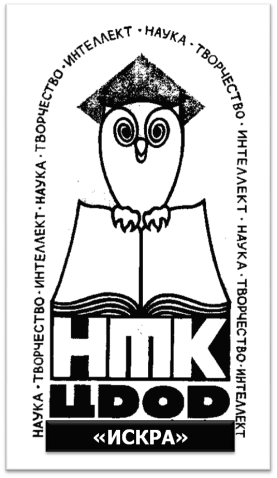 НАУКА. ТВОРЧЕСТВО. ИНТЕЛЛЕКТСборник тезисовII Открытой  Интернет-конференцииучащихся образовательных учрежденийСамара2014Утверждено Научно-методическим Советом МБОУ ДОД ЦДОД «Искра»II Открытая Интернет-конференция учащихся образовательных учреждений «Наука. Творчество. Интеллект». Сборник тезисов /Сост. Э.М. Лукина, Б.Д. Ким, В.П. Ясюк. – Самара: МБОУ ДОД ЦДОД «Искра» г.о. Самара, 2014.В сборнике представлены тезисы материалов исследовательских работ учащихся образовательных учреждений города Самара, Самарской области и города-героя Севастополя – финалистов II Открытой Интернет-конференции «Наука. Творчество. Интеллект».ФИТОИНДИКАЦИЯ КАРСТОВЫХ ВОДОЁМОВ КАК БИОЛОГИЧЕСКИЙ МЕТОД ОЦЕНКИ КАЧЕСТВА ВОДЫШорохов ВадимМБОУ ДОД ЦДТ «Спектр», (МБОУ СОШ № 85, 11 класс) г. СамараМитрошенкова А.Е. – научный руководитель, к.б.н., доцент, ПГСГАВ арсенале экологических оценок и прогнозов условий среды огромную роль играет фитоиндикация, т.к. флора наиболее доступна для изучения и чутко реагирует на все изменения внешней среды. Фитоиндикация, или ботаническая индикация – это одно из практических использований различных признаков и свойств отдельных растений и их комплексов для получения качественной и количественной характеристики среды. Для всей территории Самарской области характерно развитие карстовых форм рельефа. В поймах и руслах рек, карстовые воронки образуют озера различных размеров и глубины. Встречаются они и в поймах таких рек как Самара и Шунгут. Поймы рек Самары (в окрестностях с. Алексеевка Кинельского района) и Шунгута (в окрестностях с. Старое Якушкино Сергиевского района Самарской области) очень сильно подвержены антропогенному воздействию. В связи с этим мы поставили перед собой цель с помощью фитоиндикации определить качество воды карстовых озер, расположенных в поймах разных рек и подверженных разной степени воздействия антропогенного фактора. В задачи исследования входило: 1. Отобрать пробы водорослей в карстовых озёрах и определить их систематическое положение. 2. Оценить качество воды в карстовых водоёмах по альгологическому составу. 3. Провести анализ флоры карстовых озер. 4. Оценить качество воды в карстовых водоёмах по флористическому составу. 5. Дать прогноз развития карстовых водоёмов по итогам фитоиндикации.Фактический материал был собран в летние полевые сезоны 2012-13 гг. Сбор проб водорослей проводился по общепринятым методикам. Все пробы были отобраны по окружности водоёмов. В пробах определяли количество тех или иных представителей по следующим критериям обилия: «единично», «средне обильно», «обильно», «очень обильно». Результаты обилия заносили в таблицы. Изучение флоры проводили с использованием полевых гидроботанических методов исследования.В результате проведённых нами исследований в пробах изученных карстовых озер были обнаружены 47 представителей различных отделов водорослей. Наибольшее число родов (18) представлено отделом Зелёные водоросли (Chlorophyta), далее, 14 родов принадлежит к отделу Диатомовые водоросли (Diatomeae), 10 – к отделу Сине-зелёные (Cyanophyta), 3 – к отделу Эвгленовые (Euglenophyta), 1 род – из отдела Жёлто-зелёных (Xanthophyta) и 1 род из отдела Харовых (Charóphyceae) водорослей. В альгологических пробах карстового озера «Линза» был зарегистрирован 41 представитель, а в озере «Голубое» - 31.Фитоиндикация карстовых водоёмов по альгологическому составу показала, что вода в изученных озёрах хорошего качества, минерализована и содержит в своём составе хлориды и сульфаты. Проведённые таксономический и количественный анализы состава водорослей карстовых озер показали, что в пробах с критериями обилия: «средне обильно», «обильно» и «очень обильно» встречаются представители, характерные для чистых водотоков, не загрязненных органическими веществами. Среди них вольвокс (Volvox), эвглена (Euglena), хара (Chara) и др. «Очень обильно» в пробах были представлены хетоцерос (Chaetoceros), плевросигма (Pleurosigma), бациллария (Bacillaria) и цимбелла (Cymbella) из диатомовых. Эти водоросли являются индикаторами солоноватости воды. Следовательно, в воде карстовых озер присутствуют растворимые соли.В результате изучения прибрежно-водных и водных растений карстовых озер всего было выявлено 127 видов. В озере «Линза» насчитывается 121 вид. Они принадлежат к 102 родам, 46 семействам и 4 отделам. Среди них 8 видов раритетных растений (Fontinalis antipyretica Hedw. - фонтиналис противопожарный, Salvinia natans (L.) All. - сальвиния плавающая, Nuphar luteae (L.) Smit - кубышка желтая, Clematis integrifolia L. - ломонос цельнолистный, Euphorbia uralensis Fisch. ex Link - молочай уральский, Plantago maxima Juss. ex Jacq. - подорожник наибольший, Chartolepis intermedia Boiss. - хартолепис средний, Iris pseudacorus L. - касатик желтый, ложноаировидный, или водный, Iris sibirica L. - касатик сибирский). В озере «Голубое» зарегистрирован 81 вид водных и прибрежно-водных растений. Они принадлежат к 68 родам, 36 семействам и 2 отделам. Четыре вида являются редкими и охраняемыми растениями (Hippuris vulgaris L. – хвостник обыкновенный, или водяная сосенка, Euphorbia uralensis Fisch. ex Link - молочай уральский, Zannicellia palustris L. - цанникеллия болотная, Caulinia minor (All.) Coss. & Germ - каулиния малая).По результатам фитоиндикации водной и прибрежно-водной флоры из зарегистрированных видов фонтиналис противопожарный, сальвиния плавающая, водяная сосенка, цанникеллия болотная и каулиния малая имеют индикационную характеристику показателя «чистой», «умеренно чистой» и «очень чистой» воды. В составе луговой флоры следует отметить такие растения как кермек Гмелина, клоповник широколистный, хартолепис средний и др. Эти виды являются галофитами, т.е. произрастают на засолённых почвах.Итоги фитоиндикации карстовых озер показали, что вода в них хорошего качества. В воде озер присутствуют растворимые соли. Также было выявлено некоторое засоление почвы вокруг озера «Линза», из-за наличия в луговой флоре галофитов. Наибольшее число представителей (162) выявлено в карстовом озере «Линза». Это объясняется тем, что на пойменной территории р. Самары карстовые озёра не используются активно как места отдыха местного населения, поэтому они устойчиво поддерживают высокое биологическое разнообразие. Другая картина наблюдается в карстовом озере «Голубое» (111 позиций), где биологическое разнообразие меньше на 51 представителя. Причинами являются морфометрия, степень зарастания, разнообразие экологических условий, уровень трофности водоёма, но главная из них – это сильное рекреационное воздействие на природный объект со стороны человека.Полученные фитоиндикационные показатели можно использовать при долговременном фитомониторинге карстовых озёр, как основу прогноза их развития под влиянием природных и антропогенных факторов среды.ЗАЧЕМ МЫТЬ РУКИ?Быкова АнастасияМБОУ ДОД ЦДОД «Искра» (лицей «Технический», 5 класс), г. СамараБыкова Н.М. – научный руководитель, педагог-организатор, ЦДОД «Искра»Каждый из нас ещё с детского садика знает о том, что надо мыть руки. Ежедневно на мытьё рук человек тратит больше 1 часа. Что же находится на наших руках, из-за чего нам приходится тратить столько времени на их мытьё, ведь на первый взгляд они выглядят абсолютно чистыми? Ответы на эти вопросы я попыталась найти в результате выполнения своей исследовательской работы.Цель моей работы: узнать, что находится на руках человека и почему необходимо регулярно мыть руки.Для того чтобы раскрыть цель работы, я поставила перед собой следующие задачи: 1. Найти и изучить литературу по теме; 2. Узнать о вреде и пользе бактерий; 3. Провести опрос одноклассников на тему «Как часто вы моете руки?»; 4. Провести эксперимент, доказывающий наличие бактерий на руках человека; 5. Рассказать одноклассникам о бактериях; 6. Составить рекомендации по теме проекта для друзей и одноклассников.В своей работе я использовала поисковый метод при чтении статей, диагностический метод для подсчёта, метод наблюдения в практической работе, метод анализа и сравнения при формулировании вывода.Человечество окружает удивительный микромир, обладателей которого не рассмотришь без микроскопа. Обитатели этого мира – бактерии. Они не просто соседствуют с нами, но ещё и активно влияют на нас. Они способны убивать, но могут приносить и пользу. Бактерии — это царство одноклеточных микроорганизмов.Впервые бактерии увидел в оптический микроскоп и описал в 1676 году голландский натуралист Антоний Ванн Левенгук. Название «бактерии» ввёл в употребление в 1828 году Христиан Эренберг. В 1850-х годах Луи Пастер положил начало изучению физиологии и метаболизма бактерий, а также открыл их болезнетворные свойства.Бактерии были одними из первых живых организмов на нашей планете. На Земле практически нет мест, где бы ни встречались бактерии. Форма бактерий может быть различной. Они бывают неподвижными, но могут и двигаться, размножаются делением. Некоторые бактерии в неблагоприятных условиях способны образовывать споры. Большинство бактерий питается готовыми органическими веществами.Бактерии способны выделять многие биологически активные вещества – антибиотики, витамины, ферменты, аминокислоты. Так были произведены такие лекарства как, инсулин, пенициллин. Бактерии широко применяются в генной инженерии.Среди бактерий нередко встречаются возбудители заболеваний человека, животных и растений. Существует множество заболеваний, которых запросто можно избежать, если всего-навсего помыть руки. Их так и называют в народе – болезни грязных рук. Чтобы выяснить как часто и с чем моют руки мои друзья и одноклассники, я провела анкетирование. В опросе приняли участие ученики 2-го и 5-го классов, всего 51 человек. Ребятам задавались одинаковые вопросы. И вот какие результаты я получила:Больше половины ребят моют руки не более 10 раз в день;Больше половины опрошенных тратят на мытьё рук меньше 15 секунд;Всего 12% ребят моют руки без мыла.Результаты опроса во 2-м и 5-м классах сильно не отличались.Для того, чтобы показать ребятам, что находится на наших руках я провела эксперимент. Я сравнила количество бактерий на немытых руках; вымытых руках без мыла и на руках, вымытых с мылом. Сравнение результатов, полученных в ходе эксперимента, позволило сделать вывод, что на немытых руках человека находится огромное количество бактерий. Вымытые водой без мыла руки также сохраняют большую часть бактерий. И только мыло спасает нас от опасных микроорганизмов.Узнав о жизни бактерий, я сделала следующие выводы:Бактерии несут не только вред, но и приносят огромную пользу.Бактерии очень быстро размножаются, поэтому попадания болезнетворных бактерий в наш организм допускать нельзя.Глядя на результаты опроса одноклассников, делаю вывод, что беседы о гигиене и, в частности, о мытье рук с ребятами младших и средних классов надо вести регулярно. На раковинах в столовой и в туалете всегда должно лежать мыло и в этих помещениях, по возможности, должны висеть информационные плакаты с напоминанием о мытье рук. Одной из главных составляющих сохранения нашего здоровья является соблюдение личной гигиены. Сравнивая результаты, полученные в ходе эксперимента, можно сделать вывод, что руки мыть нужно всегда с мылом.Проанализировав свою работу и прочитанную литературу, я составила памятку для друзей и одноклассников:«10 правил чистюли»Мойте руки обязательно с мылом.Мойте руки перед едой. Особенно тщательно после прогулки, игры в песочнице, посещения общественных мест, магазинов, туалета и после того, как вынесли мусорное ведро.Избавьтесь от привычки грызть ногти, сосать пальцы, смачивать их слюной, перелистывая страницы книги.Тщательно мойте фрукты и овощи перед едой.Чаще вытирайте пыль влажной тряпкой, так вы уничтожите большую часть микробов, которые могут проникнуть в наш организм через воздух.Регулярно проветривайте помещение по 5 минут.Если вы поранились, промойте ранку мылом и обработайте йодом.Собираясь в поход или готовясь к поездке в поезде или на самолёте, возьмите с собой антибактериальное мыло.Активно переносят «заразных невидимок» мухи, загрязняя ими пищевые продукты, посуду, и прочие предметы. Используйте для пищевых отходов ведро с плотно закрывающейся крышкой.Истребляйте мух, исключайте им доступ к продуктам. Поставьте сетки на окнах.ЖИГУЛЁВСКИЕ ЛЕГЕНДЫЧубакова Дарья, Батов РоманМБОУ ДОД ЦДОД «Искра», 5 класс, г. СамараСвергунова Н.Б. - научный руководитель, педагог дополнительного образования детей, ЦДОД «Искра»Изучать историю родного края невозможно без знакомства с его культурой, бытом и укладом жизни его жителей. Что мы знаем о своем родном крае? Как он возник? Кто жил, строил его, прославил своими делами? Почему память народная сохранила имена своих сынов? Эти вопросы стали главными в нашем исследовании.Цель исследования: познакомиться с историей возникновения нашего города, узнать о людях, его основавших, их жизни. Задачи, которые нам необходимо было решить в ходе исследования: 1. Узнать как можно больше о возникновении нашего города на Волге и об исторических личностях, оставивших след в его судьбе. 2. Изучить специальную литературу по вопросам истории Самары, быта и традиций её первопоселенцев. 3. Изготовить кукол в исторических костюмах. 4. Познакомить сверстников с содержанием своих исследований.Вот уже третий год мы занимаемся в студии «Самарская игрушка» Центра дополнительного образования детей «Искра». На занятиях в студии мы знакомимся с историей нашего края. Только не так как в школе на уроках истории или географии. Мы изучаем народные ремесла, как в них отражены жизнь и быт наших земляков в разные периоды.У нас в студии главный предмет – игрушка. Она помогает в интересной, свободной обстановке узнать больше о людях, живших задолго до нас, их заботах, укладе жизни.А живем мы в замечательном месте Поволжья - городе Самаре. Невозможно представить Россию без Волги. Невозможно Волгу представить без Жигулей.Согласно одной из легенд, давным-давно жили-были два неразлучных брата: Сокол (левый берег Волги) и Жигуль (правый). Полюбилась им обоим прекрасная Волга-колдунья. Кружила им головы красой и нежным голосом, а сама думала лишь о Каспии. Превратилась молодая колдунья в реку широкую, Жигуль и Сокол стали горами высокими. Далеко унеслись её бурные воды и влились в объятия мудрого Каспия. С тех пор так и стоят братья-богатыри, разлученные рекой Волгой.На территории Самарской области немало населенных пунктов и урочищ, носящих имена волжских атаманов и первопоселенцев. Во многих городах улицы называют линиями. В Самаре линий нет. У нас есть Просеки. 9-я Просека как раз и ведет нас на Барбошину Поляну - урочище на берегу Волги, где когда-то стояло вольное поселение казаков-повольников под руководством атамана Барбоши.Легенды и были, история нашего города вызвали желание поделиться со сверстниками, друзьями и одноклассниками этими знаниями. И тогда было решено изготовить своими руками кукол, которые помогали бы нам зримо представить эпоху возникновения города Самары. Реальными прототипами наших кукол стали Волга, Жигуль и Сокол, атаман Барбоша, ногаи, стрельцы-воины. Все наши кукольные персонажи одеты в костюмы стилизованные, но смысл и значение разных видов одежды мы старались сохранить.У нашей работы есть перспектива продолжения исследований. Ведь город Самара имеет большую историю и каждое поколение оставило в ней свой след. И нам очень интересно знать её. У каждого из нас есть свой родной уголок на этой земле. Необходимо изучать традиции, обычаи, культуру прошлых поколений. Помнить свои корни.ВЛИЯНИЕ БЫТОВОЙ ТЕХНИКИ НА ЗДОРОВЬЕ ЧЕЛОВЕКАФадеева АнастасияГБОУ СОШ № 1 «Образовательный Центр», 10 класс, ж.д. ст. Шентала,муниципальный район Шенталинский, Самарская областьКраснова В.А. – научный руководитель, учитель, ГБОУ СОШ № 1 «ОЦ»Все бытовые приборы, работающие с использованием электрического тока, являются источниками электромагнитных полей. Значения магнитного поля тесно связаны с мощностью прибора - чем она выше, тем выше магнитное поле при его работе. Согласно современным представлениям, магнитное поле промышленной частоты может быть опасным для здоровья человека, если происходит продолжительное облучение (регулярно, не менее 8 часов в сутки, в течение нескольких лет) с уровнем выше 0,2 мкТл.Цель исследования: изучение влияния бытовой техники (СВЧ-печей, компьютеров, телевизоров, холодильников) на здоровье людей. Задачи исследования: выявить факторы влияния на человеческий организм бытовой электротехники; выделить положительные и отрицательные стороны действия, сравнивая их; познакомитьcя с мерами защиты от электромагнитного излучения; разработать рекомендации для учащихся по мерам защиты.Влияние электромагнитных полей на здоровье человека. Наиболее мощными  источниками электромагнитных полей следует признать СВЧ-печи, аэрогрили, холодильники с системой “без инея”, кухонные вытяжки, электроплиты, телевизоры, компьютеры. Если все это размещается на кухне, то нашу среду обитания вполне можно назвать «мини Чернобылем».Влияние компьютера на здоровье человека. Мониторы, снабженные электронной пушкой, являются сильным источником электромагнитных полей. Постоянная «бомбардировка» организма человека ускоренными электронами приводит к различным расстройствам нервной системы и глаз, приводит к радикулиту, к перенапряжению суставов кисти и мышц предплечья, может возникнуть шум в ушах, головокружение, тошнота.Влияние микроволновой печи на здоровье человека. Во все микроволновки устанавливается защитный экран из специальной мелкой металлической сетки, не пропускающей излучение наружу. Подсчитано, что человек ощутит вред от работающей печи, если будет находиться на расстоянии не более пяти сантиметров от неё в течение восьми часов ежедневно.Влияние телевизора на здоровье человека. Как показали исследования, дети, которые проводят много времени у телевизора, ведут малоподвижный образ жизни и чаще страдают ожирением. Так, ребенок не должен проводить перед голубым экраном дольше 4 часов в день. Телеэкран, как известно, мерцает: за секунду на нем сменяется 24 кадра. Это утомительно для глаз, нехорошо для нервной системы. Однако, с наступлением эры жидкокристаллических мониторов влияние телевизора на здоровье человека значительно уменьшилось.Влияние холодильника на здоровье человека. У современных холодильников, оснащенных системой «без инея», превышение предельно допустимого уровня электромагнитного излучения зафиксировано в пределах 1 м от их дверцы.Памятка по защите от электромагнитного излучения бытовой техникинеобходимо исключить продолжительное пребывание (регулярно по несколько часов в день) в местах повышенного уровня магнитного поля промышленной частоты;следите за тем, чтобы сидели по возможности дальше от экрана монитора (не менее 50-70 см);на ночь не оставляйте технику работать в режиме stand-by, проще говоря, красный огонек на панели должен погаснуть;место для ночного отдыха должно быть удалено от источников облучения не менее, чем на 2,5 – 3 метра;используйте технику с меньшей потребляемой мощностью: магнитные поля промышленной частоты будут меньше при прочих равных условиях;в квартире размещайте бытовые электроприборы по возможности дальше от мест отдыха, не располагайте бытовые электроприборы поблизости и не ставьте их друг на друга;не оставляйте компьютер включённым на длительное время, если вы его не используете, хотя это и ускорит износ компьютера, но здоровье полезней. Так же не забудьте использовать "спящий режим" для монитора.СРАВНИТЕЛЬНЫЙ АНАЛИЗ СКАЗКИ ГАНСА ХРИСТИАНА АНДЕРСЕНА «СНЕЖНАЯ КОРОЛЕВА» И ОДНОИМЁННОГО МУЛЬТФИЛЬМАГарькина ЕлизаветаМБОУ СОШ № 124, 5 класс, г. СамараГорожанкина Е.Ю. – научный руководитель, учитель, МБОУ СОШ № 124Предметом нашего исследования будет литературная сказка Ганса Христиана Андерсена и её одноимённая современная мультипликационная интерпретация, созданная в 2012 году режиссёрами Свешниковым и Барба. Литературное произведение и его мультипликационная версия – это два разных вида искусства, которые имеют свои особенности. Мультфильм снят по мотивам сказки, авторы сохранили основные события, но добавили героев, поменяли ситуации, немного изменили характеры. Эти два произведения каждое по-своему интересны и поучительны.Цель работы: провести сравнительный анализ сказки Ганса Христиана Андерсена «Снежная королева» и одноимённой мультипликационной версии. Для достижения этой цели мы поставили перед собой следующие задачи: сравнить сюжеты двух произведений; рассмотреть образы и определить сходства и отличия в характерах; определить, чем отличаются идеи двух произведений; рассмотреть критические отзывы о мультфильме и понять положительные и отрицательные стороны современной версии.Такое исследование представляется нам интересным. Ведь классическое произведение учит вечным ценностям. А интерпретация с использованием новых технологий позволяет посмотреть на него глазами современного человека.После сравнения сюжетов двух произведений мы пришли к следующим выводам: 1) повествование в сказке ведётся от имени взрослого рассказчика, в мультфильме всю историю рассказывает тролль Орм – слуга Снежной Королевы, который сопровождает Герду во всех её приключениях. В мультфильме есть несколько вставных рассказов, уходящих от основного сюжета; 2) в двух произведениях совершенно разная роль волшебных зеркал: в сказке Андерсена зеркало изобрёл злой тролль, оно искажало сущность людей и превратило Кая в холодного, бесчувственного человека. В мультфильме же зеркало изобрёл мастер – отец Герды и Кая, оно отражало истинную сущность людей и в конце именно благодаря зеркалу Снежная Королева превращается в девочку Ирму, т.е. возвращается к своему настоящему облику.МУЗЕЙ МОДЕРНА. ОСОБНЯК А.П. КУРЛИНОЙ В САМАРЕМякинина Марина МБОУ СОШ № 108, 7 класс, г. СамараКадыкова Г.Е. – научный руководитель, учитель, МБОУ СОШ № 108В нашем городе много музеев, недавно я посетила «Музей Модерна», открытый в доме - особняке А.П. Курлиной. Это очень красивое здание и я решила рассказать о нем. Музей расположился в здании на углу улиц Фрунзе и Красноармейской. Начиная свою исследовательскую работу, я определила актуальность выбранной темы: в Самаре много музеев и памятников, но молодые и совсем юные жители нашего города мало знают о них. Цель работы: собрать информацию о самарском «Музее Модерна» и в доступной форме познакомить с ней своих одноклассников. Задачи: найти информацию в интернете и научной литературе о Музее Модерна (художественное направление модерн, история создания музея, внутреннее убранство особняка, интересные факты и легенды); провести анкетирование среди учащихся для определения порога знаний о культурной жизни, и, в частности, о Музее Модерна.Модерн (от фр. moderne — современный) — художественное направление в искусстве наиболее распространённое в последней декаде XIX — начале XX века. Его отличительными особенностями является отказ от прямых линий и углов в пользу более естественных, «природных» линий, интерес к новым технологиям. Модерн стремился сочетать художественные и утилитарные функции создаваемых произведений. В "модерне" было невозможно разделение на конструктивные и декоративные элементы здания; декоративность "модерна" заключалась в эстетическом осмыслении архитектурной формы, порой заставляющим забыть о её утилитарном назначении. Определяющее значение в структуре здания имело построение внутреннего пространства, которое отражалось в ритмической и пластической организации внешних форм. Фасады зданий "модерна" обладают в большинстве случаев динамичностью и текучестью форм, порой приближающихся к скульптурным или напоминающих органичные природные явления иногда они скупо и геометрически чётко выявляют составляющие здание объемы. После посещения дома А.П. Курлиной мне захотелось узнать, что сохранилось в архивах, в краеведческой литературе о той, чьим именем назван этот великолепный дом. Сведения о ней сохранились, но мало. Вот что я узнала: Курлина Александра Павловна (1876—1973) - самарская купчиха, дочь Павла Михайловича Журавлева, жена Александра Георгиевича Курлина – самарского купца I гильдии, потомственного почетного гражданина. А.П. Курлина с мужем были известными в городе благотворителями: попечителями детских приютов, училища для слепых детей, коммерческого училища. После 1918 года Александра Курлина уехала в Москву, где проживала в обычной коммунальной квартире. В Самару Александра Курлина больше никогда не возвращалась. Александра Павловна умерла в 1970-е годы.Особняк А.П. Курлиной построен в 1903 г. Он стал одной из первых построек Самары в стиле модерн. Проект особняка принадлежит архитектору А.У. Зеленко (1871-1952). Будучи студентом в Вене, он стал сторонником нового стиля эпохи — стиля модерн. В нашем городе им построено несколько зданий, некоторые сохранились и по сей день. Музей Модерна на территории усадьбы Курлиных – это целостная архитектурно-историческая среда, культурная модель эпохи модерна конца XIX - начала XX веков, времени наивысшего расцвета купеческой Самары. Дом Курлиной привлекает, прежде всего, гармонией объемной композиции. Она поражает непринужденностью, с которой зодчий объединяет в единую живописную картину и выступающий граненый эркер, и ризолит с парадной дверью, и ступенчатый ритм объемов фасада по ул. Красноармейской. В результате, фасады здания приобретают ту особую подвижность, которая заставляет зрителя постоянно менять точки осмотра. Красоту объемного построения особняка обогащает его декоративное убранство. В стиле модерн оформлены и интерьеры парадных залов. Из многообразных образных впечатлений, полученных от восприятия интерьеров, складывается единый художественный образ всего особняка. Гармония пространственной композиции, цельность художественного образа, синтез искусств дают возможность причислить его к лучшим образцам русского модерна. Удобства и комфортабельность дома Курлина были обеспечены инженерными коммуникациями. В год постройки он был подключен к городскому водопроводу. Имел современную калориферную систему отопления. Ее материальные остатки — каналы внутри стен, выходящие в каждую комнату. Они оснащены жалюзи и прикрыты декоративными прорезными решетками. В доме была и канализация. Все комнаты освещались электричеством. Хозяева также являлись одними из первых абонентов телефонной станции. Богатство интерьеров и комфортабельность дома сделали его одним из самых дорогих особняков в Самаре начала XX века. Существует легенда, что лепное изображение изящной женской головки на фронтоне фасада над парадным входом и парящей нимфы на потолке будуара отражает образ прекрасной хозяйки особняка — Сандры Курлиной. В 1995 году по указу Президента РФ «Усадьба Курлиных» получила статус памятника истории и культуры федерального значения.Я составила вопросы по теме исследования и провела социологический опрос среди учащихся 5, 7 и 8 классов моей школы. В опросе участвовало 48 человек: 26 мальчиков (54%) и 22 девочки (46%). О том, что называют «модерном» знают 87%, о существовании Музея модерна слышали 43%, а были в Музее 3 человека, т.е. 5 % опрошенных. В каком году открыли Музей, и где он находится - знают соответственно 21% и 78% участников опроса. На основе полученных результатов социологического опроса я могу сделать вывод, что многие ученики, принимавшие участие в опросе, знают о существовании музея «модерна», но мало, кто там был. В ходе работы я узнала много нового, интересного и познавательного о музее Модерна. Я думаю, что школьникам необходимо посещать разные музеи для общего развития. Мне кажется, что у всех свои причины для того, чтобы посещать музеи, да и музеи же разные. Кто-то хочет расширить кругозор, кто-то просто полюбоваться (если в музее есть на что любоваться) чем-то красивым. Но лично мне музеи нравится посещать для того, чтобы посмотреть, как всё было раньше, посмотреть, как развивалось общество, культура, искусство, архитектура, и понять принцип развития. Я люблю смотреть, сопоставлять и анализировать.КОРРУПЦИЯ И МЫШелашников Александр, Дорофеева ВикторияГБОУ СОШ, 11 класс, пос. Чёрновский, муниципальный район Волжский, Самарская область Шелашникова Н.Б. – научный руководитель, учитель, ГБОУ СОШЗачастую как в школе, так и в семье правовым вопросам уделяется недостаточное внимание. Очень часто самые незначительные трудности пугают нас, мы недостаточно оцениваем свои способности и возможности, легковерны, не знаем элементарных юридических законов. Всё это приводят к возникновению проблемы коррупции, которая зачастую воспринимается как неизбежность нашей жизни.Целью нашей работы стало исследование «коррупции» не просто как нежелательного явления, а как опасной проблемы для общества. В качестве задач были выделены следующие направления исследования: исследование многозначности и сложности понятия «коррупция»; исследование глубины проблемы и определение пути её возможного решения; выяснение уровня информированности сверстников о коррупции; составление диаграммы по результатам анкетирования и социологического опроса; выявление пути преодоления данных проблем; проведение конкурса рисунков среди обучающихся 7-9 классов на тему «Дети против коррупции».Наиболее ярким примером коррупции в истории нашей Родины может служить эпоха средневековья. В XII веке появляется слой государственных служащих в лице дворянства. Первое законодательное ограничение коррупционных действий принадлежит Ивану III. Иван Грозный впервые ввел смертную казнь в качестве наказания за чрезмерность во взятках. На протяжении всего царствования дома Романовых коррупция оставалась немалой статьей дохода, как мелких государственных служащих, так и сановников. Коррупция была неотделима от фаворитизма. Особое внимание борьбе с коррупцией уделялось при Николае I, Николае II. В советское время вместо слова «коррупция» использовался термин «взяточничество», «злоупотребление служебным положением», «попустительство».Коррупция ведёт не только к разрушению экономики государства, но и к негативным социальным и политическим последствиям. На фоне роста имущественного неравенства населения и формировании представлений о беззащитности населения снижается доверие к власти; снижается престиж страны на международной арене; происходит разочарование в демократических ценностях.Практические исследования. Анкетирование среди учащихся их родителей и работников школы. Большинство утверждает, что уровень коррупции в России довольно высок. Многие из взрослых сталкивались с коррупцией при решении личных вопросов. Политика государства в решении этого вопроса недостаточна результативна.Интерактивный опрос среди учащихся. Даны примеры ситуаций, которые встречаются в нашей жизни: дайте оценку по 10-балльной шкале, какие взятки встречаются чаще всего в нашей жизни. Вывод: чаще всего взятки применяются в урегулировании вопросов и ситуаций с ГИБДД, при призыве на военную службу и при поступлении и обучении в ВУЗах.Конкурс рисунков «Дети против коррупции» (7-9 классы). Его проводили после беседы и презентации о коррупции в России.Результаты исследования. Задачи государственной антикоррупционной политики: организация борьбы с коррупцией на всех ее уровнях; сужение поля условий и обстоятельств, благоприятствующих коррупции; уменьшение выгод для обеих сторон, участвующих в коррупционной сделке, от заключения последней; увеличения вероятности выявления коррупционных действий и наказания за причиненный ими вред; влияние на мотивы коррупционного поведения; создание атмосферы общественного неприятия коррупции во всех ее проявлениях.Вывод. Как известно страх рождается от незнания, непонимания сути проблемы. Чем больше у человека появится информации, тем более широк его выбор вариантов решения. Наша цель в данной работе не только получить знания (информацию), но и доказать себе и ребятам нашей школы важность и необходимость активной жизненной позиции, которая поможет всем нам отстаивать свое мнение и не бояться коррумпированных чиновников.ПОРХАЮЩИЙ МИР НАВСЕГДАСитникова ЕленаМБОУ СОШ № 78, 6 класс, г. СамараАлексеева Н.Г. – научный руководитель, учитель, МБОУ СОШ № 78Бабочки играют большую роль в биоценозах, входят в состав цепей питания, являются опылителями растений. Многие цветковые растения без опыления не могут существовать. Личинки бабочек, обитающие в почве, принимают участие в рыхление почвы и в перемешивании её слоёв. Бабочки имеют большое эстетическое значение, они вызывают чувства радости и восхищения. Только незначительная часть бабочек причиняет вред человеку. Поэтому бабочки - важная составная часть природной среды. Человек должен охранять редкие и исчезающие виды бабочек.Целью работы стало изучение проявлений жизнедеятельности бабочек. В качестве задач были определены: изучение и обобщение теоретического материала о бабочках и их многообразии; осмысление существования и чудесных превращений бабочек, где на каждой стадии развития идет их гибель; проведение наблюдений за развитием бабочек в природе; исследование влияния искусственных условий на развитие бабочек; разработка рекомендаций по охране и восстановлению численности бабочек; создание своей творческой мастерской о бабочках.В процессе практической работы я погрузилась в увлекательный мир наблюдений. В результате наблюдений я проследила весь цикл развития бабочки-капустницы в природе. Мною была предпринята попытка выведения бабочки - павлиний глаз в условиях эксперимента. В этом эксперименте я убедилась, что бабочки не могут развиваться в искусственных условиях, им нужна свобода, а не замкнутое пространство в моей коробке.Изучив проблемы бабочек, хочу предложить рекомендации по восстановлению их численности:сохранять растительный покров Земли;заменить химические методы борьбы с вредителями на биологические методы;контролировать численность бабочек естественным путем, ориентируясь на насекомоядных птиц и млекопитающих;пропагандировать среди населения значение бабочек в природе;охранять местообитания редких видов, ограничивать там сенокошение и выпас скота;изучать распространение и биологию видов на территории области.При восстановлении благополучия в природе оно восстановится и в мире бабочек. Велик и разнообразен этот порхающий мир. Для того, чтобы сохранить на земле эту красоту, данную нам природой, необходимо её беречь. Теперь я знаю, насколько важны знания о бабочках и наблюдения за ними. Созданное крестиком на канве творение, позволяет обзавестись собственной бабочкой-красавицей, не нанося вреда природе. Творите с удовольствием! Сохраним порхающий мир навсегда!ФОРМИРОВАНИЕ ЗДОРОВОГО ОБРАЗА ЖИЗНИ У УЧАЩИХСЯВ РАМКАХ СПЕЦКУРСА «ЧЕЛОВЕК И ЕГО ЗДОРОВЬЕ»Тюрина ДарьяМБОУ СОШ № 108, 8 класс, г. СамараПанюшева И.В. – научный руководитель, учитель, МБОУ СОШ № 108В современном обществе большинство молодых людей считают приоритетным следующие ценности: материальное благополучие, престижную работу со стремительным продвижением по карьерной лестнице, возможность самореализации и высокий социальный статус. Такие ценности как здоровье отходят на второй план. Часто люди не до конца осознают преимущества, которые дает им здоровье, и не считают нужным вести здоровый образ жизни. Все вышесказанное определило выбор темы исследования.Цель исследования: способствовать осознанию ценностей здоровья и правильной расстановке жизненных приоритетов путем формирования здорового образа жизни в раннем подростковом возрасте. Задачи: проанализировать литературу по проблеме исследования; раскрыть суть понятий «здоровье» и «здоровый образ жизни»; разработать комплекс мероприятий (уроки, анкетирования, проекты) по пропаганде здорового образа жизни среди учащихся 5 «А» класса МБОУ СОШ № 108; обобщить полученные результаты и сделать выводы.В сентябре 2013 года учителем химии и биологии был создан спецкурс «Человек и его здоровье» для учащихся 5 класса во внеурочной деятельности. Ученикам 8 класса было предложено разработать проекты о здоровье и здоровом образе жизни в рамках предмета «проектная деятельность». В результате была разработана программа спецкурса на 34 часа, состоящая из практических и теоретических занятий. Также сформировалась команда из 5 учеников 8 класса, разрабатывающих проекты согласно тематике спецкурса и под контролем учителя. Были разработаны и реализованы следующие проекты:1. Ведем дневник самонаблюдений.2. Здоровье против вредных привычек.3. Составляем паспорт витаминов.4. Минутка физкультуры.5. Полезная сухомятка.Все проекты имели практическую направленность и реализовывались учащимися самостоятельно, учитель играл роль координатора. Каждое занятие снималось на камеру для создания фотоархива.Для выявления у учащихся 5 «А» класса уровня сформированности здорового образа жизни была использована система диагностических тестов. При выборе тестов мы ориентировались на составляющие здоровья: физическое, эмоциональное, духовное, интеллектуальное, профессиональное, социальное развитие человека. Мы выбрали три теста:1. Выявление списка идеальных жизненных ценностей.2. Выявление уровня психологической гибкости.3. Выявление отношения к занятиям физической культурой в школе.В тестировании участвовало 15 учащихся 5 «А» класса. Входное тестирование проводилось в конце сентября 2013 года, промежуточное в конце января 2014 года. Полученные результаты мы отразили в виде диаграмм.Из результатов первого теста можно сделать следующий вывод: наибольшую ценность для учащихся представляют собой знания, мир на земле и гуманизм. Здоровье как ценность занимает 6 место, разделяя его с трудом. Через 5 месяцев список ценностей не изменился, но значительно повысили свою позицию знания, укрепили позиции здоровье и труд. Изменилась позиция семьи. Это говорит о том, что наметилась положительная динамика в укреплении такой ценности как здоровье, и начался процесс по пересмотру жизненных приоритетов среди учащихся 5 «А» класса.Из результатов второго теста можно сделать следующий вывод: большинство учащихся обладают средним уровнем психологической гибкости, 1 человек не проявляет ее, а 3 человека обладают высоким уровнем. Через 5 месяцев изменилось количество учащихся с высоким уровнем психологической гибкости до 4 человек, количество учащихся, не обладающих гибкостью, сократилось до 0. Это говорит о положительной динамике в формировании стрессоустойчивости у учащихся 5 «А» класса.Из результатов третьего теста можно сделать следующий вывод: большинство учащихся имеют оценки 4 и 5, но есть ученики с оценкой 3 в количестве трех человек. Через 5 месяцев количество учеников, получивших оценку 5 увеличилось с 5 до 7 человек; получивших оценку 4 уменьшилось с 7 до 5 человек; получивших оценку 3 уменьшилось с 3 до 2 человек. Это говорит о положительной динамике в изменении отношения учащихся 5 «А» класса, посещающих спецкурс «Человек и его здоровье», к занятиям физической культурой в школе.Из всего вышеперечисленного можно сделать вывод: наметилась положительная тенденция в осознании здоровья как главной жизненной ценности среди учащихся посещающих спецкурс «Человек и его здоровье».РЕПРЕЗЕНТАЦИЯ МОТИВИРОВАННОГО КОНЦЕПТУАЛЬНОГО ПОНЯТИЯ «ПУСТОТА» В КРЫМСКИХ ПРОИЗВЕДЕНИЯХ И.С. ШМЕЛЁВА В ЭПОПЕЕ «СОЛНЦЕ МЁРТВЫХ» И РАССКАЗЕ «МУЗЫКАЛЬНОЕ УТРО»)»Константинова ЕлизаветаМалая Академия наук учащейся молодежи (МАНУМ), Гимназия №1 им. А.С. Пушкина,  11 класс, г. СевастопольРойко О.В. – научный руководитель, руководитель кружка, МАНУМ,старший учитель, гимназия №1 им. А.С. ПушкинаАктуальность темы работы обусловлена интересом к личности писателя, особенностями индивидуально-авторского видения духовной истории России, а также нестандартной трактовкой концептуального понятия «Пустота», рассматриваемого с различных точек зрения в современной науке.Цель работы исследование особенностей репрезентации концептуального понятия «Пустота» (в эпопее «Солнце мертвых» и рассказе «Музыкальное утро» И.С.Шмелева), представляющего цельный эмоциональный комплекс уникального авторского сознания. Перед автором исследования стояли следующие задачи: 1) рассмотрение концептуального понятия «Пустота» в контексте мировой культуры (философии, религии, русской литературы XX века); 2) обозначение биографического подтекста крымских произведений И.С.Шмелева; 3) вычленение триады ключевых аспектов индивидуально-авторского, восприятия и истолкования понятия «Пустота»; 4) интерпретация, анализ заявленных произведений И.С.Шмелева с целью составления парадигмы осмысления бытия через категорию «Пустота»; 5) выявление ключевых художественных средств, объективирующих понятие «Пустота» в «Солнце мертвых» и «Музыкальном утре».В 2013 году исполнилось 140 лет со дня рождения И.С. Шмелева, тонко чувствовавшего глубинный, исконный смысл слова. Интерес к его личности и по сей день не ослабевает. Тема «Репрезентация мотивированного концептуального понятия «Пустота» в крымских произведениях И.С. Шмелева» (в эпопее «Солнце мертвых» и рассказе «Музыкальное утро») в литературоведении в подобной формулировке не рассматривалась. Исследователи творчества писателя, безусловно, обращались к художественным особенностям эпопеи «Солнце мертвых», поднимали вопрос о трагическом состоянии мира, метафоричности образа-символа солнца (например, Н.В. Норина, Д.Д. Николаев и другие), но рассказ «Музыкальное утро» не обратил на себя внимания критиков. В нашей работе впервые предложен вариант интерпретации рассказа «Музыкальное утро»; исследована корреляция: хронотопическое сознание и метафорическое мировосприятие; составлена карта «Хронотоп «Алушта. 1918-1922» (в единственном экземпляре).Объектом исследования являются художественные средства и приемы объективации концептуального понятия «Пустота» в названных крымских произведениях И.С.Шмелева.Предметом исследования является хронотопическое и метафорическое содержание концептуального понятия «Пустота», мотивированного историческим контекстом и автобиографическим подтекстом произведений.В Разделе 1 проанализирован объемный материал, касающийся истолкования одной из самых сложных философских категорий, связанной с содержанием концептуального понятия «Пустота» в контексте мировой культуры, с его проецированием на миропонимание И.С.Шмелева.Раздел 2 содержит информацию аналитического характера и цитатный материал, иллюстрирующий корреляцию хронотопического сознания и метафорического мировосприятия созерцателя в названных произведениях, формирующий парадигму осмысления бытия через категорию «Пустота» в творчестве И.С. Шмелёва.В выводах подведены итоги исследования, намечены его перспективы.РОЛЬ КРЫЛАТЫХ ВЫРАЖЕНИЙ В ПРОИЗВЕДЕНИЯХ РУССКОЙ ЛИТЕРАТУРЫЧилигина Анастасия, Антипова Ирина ГБОУ СОШ №1 «Образовательный Центр», 11 класс, ж.-д. ст. Шентала,муниципальный район Шенталинский, Самарская областьМорозова С.В. – научный руководитель, учитель, ГБОУ СОШ №1 «ОЦ»Значение культуры речи в жизни общества трудно переоценить. В наше время мы не можем оставаться равнодушными к угрозе оскудения русского языка, утраты им образности, эмоциональности, благозвучия. Лексикон школьников очень беден, часто мы не можем красиво выражать свои мысли, не умеем находить слова, которые точно передавали бы наши чувства, слова, которые задевали бы за живое. В первую очередь это происходит потому, что компьютеры и телевизоры заменили чтение произведений русских поэтов и писателей, где встречается множество крылатых слов и выражений. На сегодня вопрос изучения фразеологизмов остро актуален, ведь фразеологизмы делают нашу речь более яркой, экспрессивной. Кроме того, их изучение способствует решению вопросов нравственного, патриотического, эстетического характера, так как происхождение многих фразеологизмов тесно связано с развитием истории языка, нашего народа, его бытом, верованиями. Понимание смысла фразеологизмов облегчает восприятие литературных произведений А.С.Пушкина, И.А.Крылова, Н.В.Гоголя и др. Писатели, поэты, не только оставляют потомкам свои великие творения, но и обогащают язык собранием метких, остроумных и необычайно емких высказываний.Цель работы: показать стилистическую важность крылатых выражений для текста произведений и лексики в целом, и что изучение фразеологии тесно связано с вопросами культуры речи и речевого мастерства.Проводя исследовательскую работу, мы стремимся пополнить свой словарный запас, научиться использовать крылатые выражения в речи на примере их использования в произведениях русской литературы.Как показало анкетирование, большая часть школьников не знает значения наиболее известных крылатых выражений и, следовательно, не может употребить их в речи. На вопрос «Пользуетесь ли вы в своей речи крылатыми выражениями?» 26% ответили: «Да», 41% - «Иногда», 33% - «Не пользуюсь». Всего 13% смогли вспомнить крылатые фразы из художественных произведений. Радует то, что почти все опрошенные 90% считают важным и нужным употребление крылатых выражений в речи.В ходе работы нами было исследовано понятие крылатые выражения в различных словарях и справочниках, а также их возникновение. Крылатые слова являются одним из средств образной и выразительной литературы. Название это восходит к Гомеру, в поэмах которого («Илиада» и «Одиссея») оно встречается много раз («Он крылатое слово промолвил»; «Между собой обменялись словами крылатыми тихо»). Гомер называл «крылатыми» слова потому, что из уст говорящего они как бы летят к уху слушающего.Особенность А.С.Пушкина как художника в точности и краткости описаний, в умении немногими словами передать стремительность развития событий и глубину переживания героев. Н.В.Гоголь говорил о произведениях Пушкина: «Слов немного, но они так точны, что обозначают все». Мысль Пушкина выражена всегда идеально точно, скупыми, единственно верными словами. Именно этими качествами (образность, сжатость, емкость) и отличаются фразеологические обороты. Всему высказыванию фразеологизм придает особую остроту, меткость и лаконичность, то есть именно то, что является особенностью стиля А.С.Пушкина. Фразеологические обороты выступают в авторской речи как одно из средств, делающих речь более разнообразной, живописной, выразительной, а в речи персонажей - как одно из средств их речевой характеристики. В языке героев автор стремится сохранить жизненно правдивую обстановку непосредственного общения.Много крылатых выражений в произведении Грибоедова «Горе от ума». Они играют важную роль и являются элементами движения сюжета, средством речевой характеристики действующих ли, придают яркость и выразительность. Само название поэмы «Мёртвые души» стало крылатым выражением. В действительности оно родилось только благодаря поэме Гоголя, поскольку такое словосочетание не встречается ни в словарях, ни в официальных документах того времени. Афоризмы из комедии «Ревизор» прочно вошли в нашу речь. Выражение «Хлестаковщина» стало крылатым. Оно обозначает бахвальство, не подкрепленное реальными возможностями, делами, стремление казаться не тем, что ты являешься на самом деле, пристрастие к рисовке, соединенное с внутренней пустотой, легкомыслием, безответственностью, тщеславием. Язык комедии очень богатый, он афористичен.Фразеологизмы в баснях И.А.Крылова являются отражением подлинно народного языка – точного, гибкого, яркого, естественного и живого. Фразеологические обороты делают речь героев его басен индивидуализированной, выразительной, причём достигается это с использованием просторечно-разговорного языка. Фразеологизмы точно обрисовывают характеры животных и людей в его баснях. Именно через фразеологические единицы И.А. Крылов раскрывает человеческие портреты, человеческие характеры, жизненные ситуации всех слоёв русского общества. Именно поэтому его басни, отражающие реальную жизнь, быт и русский национальный характер, служат нравственному воспитанию читателей. Фразеологизмы подчёркивают одновременно и сатиричность, и поэтичность художественных образов в баснях автора. Причём высмеивание недостатков людей происходит в комической, шутливой форме (по определению Н.В. Гоголя, это «смех сквозь слёзы»). И.А. Крылов не только высмеивает человеческие пороки, но и одновременно учит нравственным качествам. Каждый персонаж его басен имеет свой голос, свою речь, соответствующую его нравам и психологии. Речь его героев наделена фразеологическими единицами, отражающими и положительно нравственные качества людей.Прочитав произведения русских писателей, проанализировав язык и изобразительные средства, убедились в том, что все произведения существенно обогатили речевой фонд русского языка крылатыми словами и выражениями, современны и актуальны в наши дни, так как крылатые слова используются в СМИ и в повседневной речи. Потому что часто одним крылатым выражением можно многое сказать: «поставить» человека на место, пристыдить или, наоборот, похвалить, указать на достоинства. Но для этого необходимо знать смысл крылатого выражения. Крылатые выражения украшают нашу речь, помогают короче выразить позицию говорящего. Крылатые выражения - это живость языка, ум, начитанность говорящего. Несмотря на возраст этих выражений и слов, они «живут» и «летают» во времени, значит – они «крылатые»!СВЕТИЛЬНИКИ ИЗ РАСКОПОК ЦИСТЕРНЫ В ЦЕНТРАЛЬНОМ НЕФЕ БАЗИЛИКИ «КРУЗЕ» ХЕРСОНЕСА ТАВРИЧЕСКОГОВойков ВиталийМалая Академия наук учащейся молодежи, средняя школа I-III ступеней №22, 8 класс, г. СевастопольДорошко В.В. – научный руководитель, научный сотрудник, Национальный заповедник «Херсонес Таврический»Светильники античного времени всегда привлекали внимание исследователей. Из всех городов Северного Причерноморья наиболее подробно исследованы именно светильники из Херсонеса. Но даже и здесь несравнимы объемы материала с количеством публикаций о них. Публикация херсонесских светильников началась еще в начале ХХ в., однако только со второй половины ХХ в. их изучение становится более детальным. Наибольший вклад в изучение осветительных приборов античного времени сделали  В.И. Кадеев, Д.В. Журавлев и Л. Хршановски.На сегодняшний день коллекция античных ламп Херсонеса насчитывает тысячи единиц, в то время как опубликованы материалы только из отдельных районов города или отдельных коллекций. В то же время изучение светильников продолжать очень важно, поскольку оно дает информацию об уровне производства в древности, технологиях и экономических связях Херсонеса. Многие из ламп являются хорошим датирующим материалом для определения времени образования археологических слоев и комплексов.В результате раскопок рыбозасолочной цистерны, обнаруженной в центральном нефе базилики «Крузе» Херсонеса Таврического и исследованной в 2010-2013 гг. совместной экспедицией Крымского филиала Института археологии Академии наук Украины и Национального заповедника «Херсонес Таврический» (рук. - С.В. Ушаков), было обнаружено несколько десятков фрагментов светильников разного времени.Основным объектом наших исследований стал керамический комплекс цистерны в центральном нефе базилики «Крузе». Мы поставили перед собой цель дать общую характеристику античным светильникам из раскопок цистерны центрального нефа базилики «Крузе» Херсонеса Таврического как важному хроноиндикатору. В задачи исследования входило: 1) охарактеризовать комплекс цистерны в центральном нефе базилики «Крузе»; 2) проследить эволюцию формы светильников в античности на примере представленного материала; 3) по возможности определить основные центры производства светильников для Херсонеса.Рыбозасолочная цистерна в центральном нефе базилики «Крузе» представляла собой прямоугольное сооружение со слегка наклоненными внутрь стенами. Она была вырублена в скале, стены выложены бутовым, слегка подтесанным камнем и тщательно оштукатурены раствором розового цвета с большим содержанием керамической крошки. Засыпь содержала большое количество бутовых камней, костей животных и рыб, раковин моллюсков. Керамический материал из раскопок цистерны представлен фрагментами всех видов строительной, тарной, столовой, кухонной и строительной керамики. Они относятся к классическому, эллинистическому, римскому и позднеантичному времени. В целом, весь комплекс находок, включая монеты, показывает, что время образования засыпи следует относить к середине V в.В слоях цистерны найдены светильники классического, эллинистического, римского и позднеантичного времени.Наиболее ранней находкой следует считать фрагмент центральной части светильника открытого типа, который можно отнести к нескольким типам - Howland 19, 21 и 22. Мы суммарно датируем его последней четвертью VI – началом IV вв. до н.э. Близок по датировке фрагмент светильника типа Howland 27, на наружной стороне дна которого было процарапано граффито – МН, что свидетельствует о посвящении лампы богине плодородия – Деметре.К эллинистическому времени относятся фрагмент эфесского сероглиняного светильника (тип Howland 49А) (последняя четверть II в. до н.э. – первая четверть I в. н.э.), фрагмент рельефного светильника, очень близкого к типу Howland 51 С (последние годы II в. – . до н.э.). Все представленные фрагменты светильников из раскопок цистерны находят аналогии в регионе Северного Причерноморья.Наибольшее количество светильников из раскопок цистерны относятся к I – III вв. Их коллекция насчитывает 18 единиц. Перечислим некоторые из них. Это фрагмент светильника круглой формы с волютами (конец I в. до н.э. – середина I в. н.э.), центральная часть щитка с рельефным изображением мужской фигуры возле треножника, точных аналогий которому найти не удалось, фрагмент светильника с петлевидной ручкой, дно светильника на плоской круглой ножке, верхняя половина носика светильника с бороздками. Пять фрагментов относятся к круглым светильникам раннеримского времени.Уникальной находкой в этом комплексе стал светильник в виде римского сапога - кальцея. Светильник сделан в форме. Сверху в центре сделана петля для подвешивания. К сожалению, весь рисунок в виде гвоздей на подошве не сохранился из-за утрат глины. Находка очень редкая даже на бывшей территории Римской империи. Датировка светильника определяется по времени бытования римского военного сапога кальцея с малыми петлями и петле для подвешивания – конец II – III в.К более поздним светильникам (III – IV вв.) относятся фрагмент щитка светильника с изображением раковины морского гребешка (?), фрагмент щитка со львом, а также два фрагмента доньев светильников, один из которых украшен розеткой, что характерно для рубчатых светильников III – IV вв.Интересно отметить находку крупного светильника в виде кувшинчика с массивной ручкой и небольшим отверстием в ней.К позднеантичным светильникам мы отнесли осветительные приборы, датирующиеся в пределах IV – V вв. Их немного, но они заслуживают особого внимания, поскольку являются наиболее поздними среди всех групп ламп. Это светильник, верхняя часть которого украшена растительным орнаментом, светильник-свечник, три фрагмента светильника грушевидной формы. Необходимо отметить также находку фрагментов от двух массивных светильников в виде кувшинчика. Скорее всего, они тоже относятся к позднеантичному времени и являются продукцией местных мастерских.В целом найденные фрагменты светильников по датировке не выходят за пределы первой половины V в.Таким образом, находки светильников из цистерны под центральным нефом базилики «Крузе» дают ценный материал для изучения темы распространения античных ламп не только в Херсонесе, но и в Северопричерноморском регионе. Некоторые из находок не имеют точных аналогий не только на территории городища, но  и на пространстве остального античного мира. Также большое значение приобретает тема изучения светильников местного производства, которые присутствуют в представленном комплексе. Они появляются в позднеантичное время, когда Херсонес был вынужден налаживать собственное производство керамики. Однако до проведения химических анализов об их местном производстве можно судить  с оговоркой.ФАМИЛИЯ КАК ЖИВАЯ ИСТОРИЯ РОДА(на примере анализа фамилий учащихся 6-х классов школы №175)Тутынина ГалинаМБОУ СОШ № 175, 6 класс, г. СамараЧеркашина И.Н. – научный руководитель, учитель, МБОУ СОШ № 175Каждый день нам приходится слышать, читать, произносить или писать десятки фамилий наших друзей, родственников, знакомых, коллег и товарищей. Со страниц газет, из телеэфира мы принимаем их еще в большем количестве - сотни и даже тысячи. Это связано с важнейшей социальной функцией фамилий. Но однажды может возникнуть вопрос: что ж это за фамилия? Никогда не слышал... Что она означает? А как произошла моя собственная? А фамилия друга?Существует наука, изучающая фамилии – антропонимика. Изучение фамилии ценно для науки. Оно позволяет полнее представить исторические события последних столетий, равно как и историю науки, литературы, искусства. Фамилии – своего рода живая история. История труда и быта, предметы одежды, социальные отношения, обычаи и обряды – все это оставило свой след в фамилиях. Многие фамилии рассказывают о былых суевериях, немало могут они рассказать и об истории языка. Поэтому мы считаем изучение истории фамилий актуальной темой.Многие ученые занимались сбором фамилий, но еще далеко до составления полного списка. Для примера можно сказать, что известно более 200 тысяч русских фамилий. Русские фамилии - это наследуемые официальные наименования, указывающие на принадлежность человека к определённому роду. Как правило, русские фамилии были одинарными и передавались только по мужской линии (хотя были исключения).Конечно, мы понимаем, что занятие фамилиями – не для любителей. Анализ каждой фамилии - научная задача, нелёгкая, трудоёмкая и, к сожалению, не всегда решаемая. Познакомившись с разделом русского языка "Этимология", я заинтересовалась тем, каково происхождение моей фамилии. Затем я познакомилась с этимологией фамилий ребят нашего класса и столкнулась с тем, что многие из учащихся образование своих фамилий объясняют, опираясь на народную этимологию, т.е. как они понимают смысл, исходя из корневой основы слова, при этом они забывают рассмотреть образование фамилий с точки зрения исторического толкования лексического значенияЦель исследования - изучение фамилий учащихся 6-х классов по способу их образования и определение лидирующих групп. Задачи: рассмотреть исторические основы возникновения и формирования фамилий в качестве теоретических положений представленного в работе анализа; познакомиться с существующими наиболее значимыми словарями русских фамилий; проанализировать и систематизировать антропонимические данные учащихся 6-х классов.В своей работе я привела примеры толкования некоторых фамилий учащихся 6-х классов нашей школы. Вполне возможно, что носители этих фамилий убедительно докажут, что источник их «родового имени» другой. Я с ними согласна. Всякая фамилия, как и всякая семья, конкретна, и история ее происхождения сугубо индивидуальна. Я приводила наиболее вероятное толкование. Исследовательская работа убедила меня в том, что фамилии могут быть интереснейшим источником для исторических, социологических, лингвистических исследований, так как в них отражаются время и человек - его общественное положение и духовный мир. Проведенная работа по исследованию способов образования фамилий показала, что большинство из них произошли от имён и прозвищ (русскоязычных и заимствованных).Мы провели простейшее исследование. Серьезные исследования в области антропонимики проводят научные институты. Например, Московский информационно-исследовательский под названием «История фамилии». В этом центре можно узнать о том, чем занимался ваш предок, как его звали, какой у него был характер. Любил ли он, допустим, носить красивые одежды, был он высокий или маленький, шумный или тихий. Потомки узнают о своем предке, который дал им фамилию.Можно расширить и тему моего исследования, изучив и проанализировав процесс образования фамилий учителей, работающих в нашей школе.Полученные в ходе исследования знания можно использовать на уроках русского языка, литературы, истории, во внеклассных мероприятиях, при проведении родительских собраний, в кружковой работе.ВЛИЯНИЕ ВНЕШНИХ ФАКТОРОВ НА РАЗВИТИЕ ПЛЕСЕНИПанина АнастасияМБОУ СОШ № 175, 6 класс, г. СамараБирюкова М.А. – научный руководитель, учитель, МБОУ СОШ № 175Относительно недавно к плесени стали относиться как к серьезной проблеме. Мы привыкли к запаху плесени, входя в подъезд старого дома, к бахроме краски своей любимой столовой. Наша ванная комната с черными грибками не шокирует нас, и зелень подвала на приусадебном участке не мешает нам хранить там овощные запасы. Нам не лень бороться с плесенью. Мы просто не знаем, зачем и как это делать. Правда потом удивляемся, почему у нас аллергия, почему нам тяжело дышится (может возникнуть бронхит, переходящий в бронхиальную астму), почему идеально построенный дом гниет, а ремонт надо делать каждый год. Мы списываем все на биомагнитные поля, на некачественные материалы, на что угодно, не обращая внимания на первопричину. А причина многих неприятностей в доме – эта вездесущая многолетняя загадка – плесень.Цель исследования: установить, какие факторы и как влияют на развитие плесени. В задачи исследования входило: 1. Выявить условия, положительно влияющие на развитие плесени. 2. Выявить условия, отрицательно влияющие на развитие плесени. 3. Определить сорт хлеба наиболее устойчивый к плесневым грибам. 4. Разработать правила хранения продуктов питания.Плесневые грибы, или плесень - различные грибы, относящиеся к микромицетам - организмам микроскопических размеров.Плесень может появиться где угодно, но большинство домохозяек сталкивается с ней в собственном холодильнике. Сразу встает вопрос: как правильно поступать с заплесневелыми продуктами? Чаще всего от плесени страдает хлеб. Многие хозяйки, обнаружив такой неприятный сюрприз, просто-напросто срезают участок, пораженный плесенью, а оставшуюся часть хлеба дальше применяют в пищу. Благодаря научным исследованиям стало известно, что заплесневелые мучные изделия и молочные продукты необходимо однозначно выбрасывать целиком (так как они имеют пористую структуру, и плесень распространяется не только на поверхности, но и в самую глубь продукта или мучного изделия). Из этого правила есть лишь одно исключение – твердый сыр. Если Вы обнаружили, что на таком сыре образовалась плесень, то можно отрезать пораженный участок продукта (2–4 см.), и даже после этой манипуляции не применять в пищу оставшийся сыр (в идеале его можно использовать для приготовления пиццы).Из литературных источников я узнала, что есть такие вещества фитонциды - образуемые растениями биологически активные вещества, убивающие или подавляющие рост и развитие бактерий, микроскопических грибов. Они выделяются разными растениями – луком, чесноком, цитрусовыми, а также многими комнатными растениями.Для того, чтобы самой вырастить плесень и изучить ее я провела опыт. Рядом с хлебом я положила: лист герани, лук, чеснок, корку лимона, лист алое. Каждый объект исследования поместила в теплое и влажное место. Первое место по выделению фитонцидов принадлежит герани, так как плесень появилась только на девятый день. Второе место – чесноку (плесень появилась на седьмой день). Третье место – алоэ и лимону (плесень появилась на пятый день). Четвёртое место – луку и апельсину (плесень появилась на третий день).Заключение: плесневые грибы развиваются в помещении с повышенной влажностью и температурой (20 – 30оС), а главное препятствие для развития плесени - сухой воздух и низкая температура; подавляют развитие плесневых грибков фитонциды, выделяемые различными растениями.Поэтому надо соблюдать меры правильного хранения продуктов:по возможности хранить хлеб в полиэтиленовом пакете в холодильнике не более 2 дней;использовать фитонцидные растения (герань, алоэ, чеснок, лук) для защиты от плесени на кухне;соблюдать чистоту на кухне.ОПЫТ ИЗУЧЕНИЯ ДРЕВНЕГО ГОНЧАРСТВА МЕТОДОМ ФИЗИЧЕСКОГО (НАТУРНОГО) МОДЕЛИРОВАНИЯНосачёв НикитаМБОУ СОШ № 175, 6 класс. г. СамараПесков А.Б. - научный руководитель, учитель, МБОУ СОШ № 175,Предметом нашего исследования стало накопление первичного материала по моделированию древней гончарной технологии.Цель исследования: подведение итогов первичного знакомства с одной из древнейших технологий изготовления керамических изделий. Перед нами стояли следующие задачи: изучить специальную литературу по древнему гончарству, самостоятельно изготовить модели древних сосудов и других изделий, произвести фиксацию опытов моделирования и экспериментальные исследования, упорядочить информацию в виде научно-исследовательской работы.Процесс изготовления сосудов как в древности называется моделирование. После изучения теоретической части и знакомства с составом осколков древней керамики с помощью бинокулярного микроскопа, нами были вылеплены модели верхневолжских горшков, горшков срубной культуры эпохи бронзы, а также другие изделия. Модели горшков лепились спирально-жгутовым налепом, способом донного и емкостно-донного начина. Была взята болотная глина, часть изделий лепилась с добавлением конского навоза. На сосуды наносился «зубчатый» орнамент специальным штампом из речной раковины. Изделия лощились на десятый день после изготовления гладким морским голышом. После 3-х недельной просушки, изделия обжигались в аналоге золотоордынского горна при температуре 750-800оС. Обжиг происходил в Центре исторического моделирования «Древний Мир». После обжига на трех изделиях мы применили технику молочного обвара для снижения гигроскопичности готовых изделий.Для сравнения свойств горшков с обработанной молоком и необработанной поверхностью мы также поставили 2 эксперимента. Первый эксперимент показал, что необработанный горшок по сравнению с обработанным впитывает почти в 2 раза больше воды (вес обработанного увеличился на 8%, необработанного на 15%). Во втором эксперименте мы варили в горшках кашу. Вес обработанного горшка практически не изменился, а вес необработанного увеличился на 5%. Можно предположить, что при готовке пища забивает поры горшка и появляется эффект обработки поверхности.Работа выполнена при поддержке Центра исторического моделирования «Древний мир».ФАУНА И ФЛОРА ОЗЕРА КОЧКАРКИ И ЕГО ОКРЕСТНОСТЕЙТогункова АннаМБОУ ДОД ЦДОД «Искра», (МБОУ СОШ № 53, 10 класс) г. СамараЯсюк В.П. – научный руководитель, к.б.н., профессор, ЦДОД «Искра»В окрестностях города Самары сохранилось немало мест, где влияние антропогенного фактора ещё не оказало своего пагубного действия на состояние природных сообществ, где до сих пор встречаются самые разнообразные растения и животные, где можно своими глазами увидеть такие подробности из  жизни природы, каких не найдёшь в учебнике. Одним из таких мест является озеро Кочкарка, расположенное в окрестностях посёлка Рубёжный. Описанию этого водоёма и его биоты посвящено наше исследование. Озеро Кочкарка протянулось вдоль восточной окраины посёлка Рубёжного. Северная и южная оконечности озера заканчиваются неширокими водотоками. Весной устье реки Самары разливается, и озеро вместе с окружающим его лугом затапливается этими полыми водами. После схода весеннего половодья озеро возвращается в свои берега. Озеро узкое, в длину оно вытянуто на 1200 м, а его наибольшая ширина 100 м. Площадь водного зеркала около , глубина местами достигает . Открытых подходов к воде очень мало, так как почти по всей своей протяжённости берега озера покрыты густыми зарослями рогоза узколистного. После окончания весеннего половодья водное зеркало озера до середины июля остаётся свободным от растительности. Но во второй половине лета вся поверхность водоёма покрывается скоплениями роголистника темно-зелёного. Деревья и кустарники в основном сосредоточены в северной оконечности озера и на его западном берегу. Древесно-кустарниковая флора сформирована 8 видами деревьев и 5 видами кустарников. Видовое разнообразие водных растений в озере небольшое - всего 4 вида. Разнообразие околоводных растений намного богаче. В прибрежно-водной зоне озера встречается 17 видов растений. С восточной стороны озера находится обширный пойменный луг с богатым видами разнотравьем. Среди луговых растений нередко попадаются «краснокнижные» виды. Всего в озере Кочкарке и на его берегах нами обнаружено 9 видов растений, занесённых в Красную книгу Самарской области. Поскольку в нашу задачу входило изучение фауны озера, то мы обращали внимание на группы беспозвоночных животных, которые либо обитают в воде, либо часть своего жизненного цикла проводят в воде, т.е. на моллюсков, водяных клопов, водяных жуков и стрекоз. В озере обнаружено 15 видов моллюсков, 7 видов клопов и 3 вида жуков. В окрестностях озера летает 9 видов стрекоз. В результате опроса рыбаков и местных жителей, а также по некоторым нашим находкам было установлено, что в озере Кочкарке обитает 8 видов рыб. Из амфибий встречается лягушка озёрная, а на его берегах во влажной траве – лягушка остромордая. Видовое разнообразие рептилий тоже невысокое - на суше ящерица прыткая, а в прибрежно-водной зоне уж обыкновенный. В окрестностях озера нами наблюдалось 22 вида птиц. Никаких млекопитающих, кроме полёвки обыкновенной около озера нам увидеть не удалось, но по опросам местных жителей оказалось, что здесь можно встретить ещё ежа белогрудого, зайца-русака, крысу водяную, хорька светлого, лисицу обыкновенную.НАРУШЕНИЕ КОНВЕНЦИЙ ДЕТЕКТИВНОГО ЖАНРА В ТВОРЧЕСТВЕ АГАТЫ КРИСТИ (на примере романа «Убийство Роджера Экройда»)Мусаева АйнурМБОУ СОШ № 175, 11 класс, г. СамараПопова А.В. – научный руководитель, учитель, МБОУ СОШ № 175Агата Кристи еще при жизни была признана королевой детектива. Её детективные произведения пользуются всемирным признание и по сей день. Детективное творчество писательницы по числу тиражей занимает третье место в англоязычном мире после Библии и Уильяма Шекспира: всего набралось 137 томов полного собрания её сочинений за 54 года литературной деятельности. Не будет преувеличением сказать, что она до сих пор одна из самых читаемых английских писательниц как в Британии, так и за ее пределами. Как отмечала Н.П. Михальская, «Созданные Кристи персонажи - детектив–профессионал Эркюль Пуаро и, наделенная удивительной интуицией и наблюдательностью Джейн Марпл завоевали широчайшую популярность, заняв место в одном ряду с такими героями, как Шерлок Холмс и Мегрэ». Не случайно американская ассоциация авторов детективов присвоила А. Кристи - звание великого мастера, которым награждают за существенный вклад в литературу. Позже А. Кристи стала членом Королевского литературного общества, а университет в Эксетере наградил её степенью почетного доктора литературы. Но главная награда досталась А. Кристи из рук королевы в 1956 г., когда писательнице вручили орден Британской империи, а спустя еще 15 лет она была возведена в звание дамы-командора того же ордена - аналог рыцарского звания для представительниц прекрасного пола. Эти факты еще раз доказывают наличие неугасающего интереса не только к личности писательницы, но и к ее литературному наследию.В работе описана история становления детективной литературы, особое внимание уделено жанровой природе, композиционным и сюжетным особенностям. Центральное место в исследовании занимает роман английской писательницы «Убийство Роджера Экройда», на чьем примере и рассматриваются вышеуказанные характерные черты детектива.Цель работы: проанализировать роман «Убийство Роджера Экройда», определить традиционные и новаторские приемы, используемые Агатой Кристи при написании этого произведения. Для достижения поставленной цели решались следующие задачи: 1. Изучить историю детективной литературы, выявить ее истоки в английской литературной традиции. 2. Познакомиться с разными токами зрения исследователей на функцию детектива и определиться с жанровой его характеристикой. Описать композиционные и сюжетные особенности этого жанра литературы. 3. Прочитать, проанализировать роман Агаты Кристи «Убийство Роджера Экройда» с точки зрения соблюдения в нем конвенций современного детектива, а также выявить их нарушения.Агата Кристи, всегда стремившаяся к новым формам, даже в свое детективном творчестве не могла ограничиться его жесткими рамками. Именно изучаемый роман «Убийство Роджера Экройда» был подвергнут жесточайшей критике за нарушение канонов, а спустя некоторое время вознесен до небес за новаторские шаги в детективном жанре. Как утверждает один из исследователей творчества писательницы, она не раз шутя, повторяла, что это был не первый её успех, а просто самый большой успех. Агата Кристи, по свидетельствам биографов, рассказывала, что идею необычного сюжета ей подсказал зять Джеймс Уотсон, который размышлял о докторе Ватсоне как о возможном преступнике. Не менее важную роль сыграл лорд Льюис Маунтбаттен, советовавший придумать историю от первого лица, рассказанную самим убийцей. Агата Кисти нарушила одну из основных заповедей детективного жанра, гласящих: ни детектив, ни другое занимающееся следствием лицо не может быть преступником. Один из героев, доктор Шеппард, на которого была возложена высокая роль рассказчика и который должен был ломать вместе с читателем голову над обличением преступника, избегать ловушек Эркюля Пуаро и водить за нос всё свое окружение-от собственной чудовищно любопытной сестры Кэролайн до маленького бельгийского детектива, оказался тем самым убийцей, которого ищут все в Кингз-Эббот. Это категорически запрещалось строгими правилами детектива. Иронизируя над сложившейся традицией А. Кристи дает особенную фамилию своему героя, которая по-английски звучит как Shepperd, «пастух», «пастырь», тот, кто охраняет и ведет за собой стадо. И вдруг «Хранитель» оказывается убийцей, беспощадным и хладнокровным. И критики, и коллеги, да и просто любители детектива восстали против нарушения устоявшихся канонов. Г. Анджапаридзе писал: «Разумеется, нарушать правила, когда их все тщательно соблюдают, означало навлечь на себя упреки. Но, с другой стороны, литературные правила все-таки допускают, чтобы их время от времени нарушали, особенно в детективе, которому всегда угрожает опасность чересчур уж формализоваться». Эмма Эрколи говорит о Кристи: «Она вышла за рамки всех стереотипных схем полицейского жанра. Ее романы проникнуты особой гаммой чувств, которая свойственна её миру, и который мы можем назвать «настоящей Англией». Многие известные западные писатели считают, что от ее романов исходит ощущение исконной добропорядочности, что её сочинения - это сплав удивительной моральности, соединенной с наивностью и восхитительным чувством юмора, который помогает людям жить.«Убийство Роджера Экройда» встретило неоднозначный приём. Предыдущие романы были приняты отчасти доброжелательно, отчасти равнодушно. В этом же случае читатели обращались непосредственно к писательнице, упрекая её в нечестном приеме, в том, что она приготовила им ловушку, выходящую за пределы принятых условностей.Во всех детективах Агаты Кристи, в соответствии с законами жанра, добро побеждает, зло же оказывается разоблаченным, что, несомненно, отвечает стремлению человека верить в конечное торжество добра и справедливости. «Сыщик Эркюль Пуаро, по мнению Э.Ф. Телень, верит в возможность победы добра над злом, всегда стремится восстановить справедливость, вознаграждает пострадавших, помогает влюбленным, проявляя благородство своей натуры. Тем самым читателям подсказывается мысль, что для восстановления справедливости достаточно усилий лишь одного человека. Агата Кристи выгодно отличается от большинства современных западных авторов тем, что в её романах практически отсутствуют сцены убийств и насилия. Эта особенность её творчества привлекает к произведениям Агата Кристи широкий круг читателей».Роман «Убийство Роджера Экройда» ещё раз доказывает высказывание исследователя. В ходе работы над проектом была изучена историю детективной литературы, выявлены её истоки в английской литературной традиции. Проводя исследование художественного текста, нами были выявлены разные точки зрения исследователей на функцию детектива и определены жанровое его особенности, описаны композиционные и сюжетные особенности этого жанра литературы. В основной части проанализирован роман Агаты Кристи «Убийство Роджера Экройда» с точки зрения соблюдения в нем конвенций современного детектива, а также выявлены их нарушения.ЭВОЛЮЦИЯ ОБРАЗА ВОЛКА: ОТ РУССКИХ СКАЗОК ДО СОВРЕМЕННЫХ МУЛЬТФИЛЬМОВВолков МатвейМБОУ СОШ № 175, 5 класс, г. СамараПопова А.В. - научный руководитель,  учитель, МБОУ СОШ № 175Волк - герой многих сказок. Он нашел свое воплощение в волшебных сказках в качестве помощника. Во многих сказках о животных он главный герой. Сказка - создание древнейших времен, которая содержит некоторую бессознательную жизненную философию народа. В сказке, собственно говоря, все предустановленно. Герой получает в руки волшебное средство или волшебного помощника и при его помощи достигает всех своих целей.Сказки, где главные герои животные, имеют мало общего с истинными повадками, жизнью зверей. Однако мы с детства привыкли определять характер животных по сказкам. Читая и исследуя сказки, мы видим, как образ волка трансформируется, как изменяется к нему отношение рассказчиков, какие характеры он собой олицетворяет. При этом вопрос о том, почему фигура волка такая разная, становится актуальным для изучения. И действительно, если проследить эволюцию волка-героя в сказках и его преображение в мультфильме «Ну, погоди!», то выявляется поразительная вещь. Волк-помощник волшебных сказок, который все знает и умеет, вдруг становясь злым недотёпой в сказках о животных, в мультфильме предстает перед нами неким стилягой 60-х гг. XX в. Именно эволюция образа волка, её предпосылки и результат актуализируют данную работу.Целью исследования является выявление предпосылок и результатов эволюции образа волка. Автор ставил перед собой следующие задачи: 1. Проследить этапы развития образа волка от сказок до современных мультфильмов. 2. Выявить причины трансформации образа или её отсутствие.Основой для изучения образа волка, в первую очередь, были сказки как волшебные, так и сказки про животных: «Лисичка-сестричка и волк», Гримм В. «Волк и семеро козлят», Толстой Л.Н. «Волк и кобыла», Сергуненко Б.Н. «Волк и зайцы», Баруздин С.А. «Волк и бурундуки», Успенский Э. «Иван - царский сын и серый волк». Однако, для создания сказочного образа волка пришлось также обратиться и к литературе, описывающей волка-зверя. Например, Акимушкин И.И. «О волке и волках».В волшебных сказках волк выступает в роли грозного помощника главного героя. Его сказочная функция заключается в том, что он практически все делает за героя. Он всё знает, он всемогущий. Волк в волшебных сказках наделяется высокими моральными качествами, он очень справедлив, отвечает за свои поступки, он любит главного героя.В сказках о животных волк предстает в другом образе. Он олицетворяет собой жадность и злобу. Его изображают глупым, эдаким недотепой, поэтому его часто одурачивают другие персонажи сказок, которые похитрее, поумнее. Например, лиса. Поэтому волк в сказках о животных, скорее всего, образ собирательный. Это жадный и злой барин, или крестьянин-недотёпа. Волк – это образ злого, хищного, недалекого и жадного человека.Волк в мультфильме «Ну, погоди!»- злой, коварный, несколько туповатый парень, с хулиганскими наклонностями и внешним видом. Всем своим видом волк напоминает стилягу, так как носит брюки клеш, синюю рубаху и жёлтый галстук. Правда он не равнодушен и к морской форме. Волк повсюду преследует доброго, законопослушного и, очень положительного зайца, который является антиподом волка.Но, несмотря на все негативные стороны главного героя, волк не вызывает негативных эмоций, а совсем наоборот, он главный источник позитива. В русском язык лексема волк, кроме названия животного, используется и в качестве зоометафоры, служащей, как для положительной, так и для отрицательной оценки лица. Именно этот зооним смог определить образ героя, поскольку волк однозначно ассоциируется с образом хулигана.Народный эпос символизирует волка с чем-то плохим, ужасным. Именно при помощи волка в народных сказках показываются все низменные пороки человека, его недобродетельные дела, мысли и желания. Но при этом в мультфильме этот образ героя преображается. И метаморфозы эти кардинальные. Происходит трансформация образа, где представление об «исчадии ада» уходит на задний план. На первый же выходит образ сильного, смелого и умного волка, который побеждает зло или комика, мелкого хулигана, который способен только повеселить, но никак не причинить зло!Образ отрицательного героя неотступно следует за волком. Он и сегодня в мультфильмах отрицательный герой, который показывает не лучшие стороны характера современного человека.ФАУНА МОЛЛЮСКОВ ВОЛЖСКОГО ЗАТОНА ШИРЧИКСубботкина АннаМБОУ ДОД ЦДОД «Искра», (МБОУ СОШ № 53, 10 класс) г. СамараЯсюк В.П. – научный руководитель, к.б.н., профессор, ЦДОД «Искра»Затон Ширчик располагается в  выше по течению от моста в устье р. Сок и представляет собой в периоды высокой воды протоку, отделённую от русловой части р. Волги островом длиной около 2,5 км. Так как затон Ширчик имеет несколько извилистую конфигурацию, то его длина немного больше длины острова и составляет в общей сложности около 3-х км. Наибольшая ширина затона наблюдается в нижней его части и равна примерно . Общая площадь затона Ширчик около . Для сбора образцов моллюсков по берегам затона Ширчик было намечено 7 контрольных пунктов. Пункт 1. Грунт осушной полосы песчаный с заметным слоем ила. В воде присутствуют растения рдеста пронзённолистного и роголистника тёмно-зелёного. На поверхности воды скопления энтероморфы-кишечницы. Отсутствие течения, многочисленная водная растительность и слой ила на дне формируют здесь самые разнообразные экологические ниши, что способствует большому видовому разнообразию моллюсков. Обнаружено 7 видов моллюсков. Наиболее часто встречаются лужанка обыкновенная и дрейссена изменчивая, раковины остальных видов моллюсков единичны. Пункт 2. Условия обитания здесь не менее разнообразны и благоприятны для широкого круга видов моллюсков, чем в пункте 1. Обнаружено 9 видов моллюсков. Наиболее многочисленны лужанка обыкновенная и дрейссена изменчивая. Пункт 3. Грунт осушной полосы песок с небольшим наилком. На берегу осока острая, в воде на некотором удалении от уреза воды скопления рдеста пронзённолистного. Обнаружено 9 видов моллюсков. Так как в этом месте практически отсутствует течение, то и активного переноса песка здесь не наблюдается, что способствует концентрации в прибрежной части крупных двустворчатых моллюсков. Наиболее часто встречаются перловица клиновидная и беззубка округлая. Пункт 4. В воде отдельные растения рдеста пронзённолистного. В этом месте на дне слой ила достигает толщины , течение очень слабое. Обнаружено 6 видов моллюсков. Наиболее часто встречается лужанка обыкновенная и беззубка лебединая. Пункт 5. Грунт прибрежной зоны песчаный. Иловых отложений почти нет, так как в этом месте наблюдается активное течение. Водные растения также практически отсутствуют. Обнаружен 1 вид моллюсков - дрейссена изменчивая. Пункт 6. Грунт дна песчаный с небольшим наилком. Береговая растительность частично заходит в воду, но рдестов или роголистника, как это имеет место на правом берегу, здесь нет. Глубина около берега резко нарастает, течение довольно заметное с тенденцией усиления к середине дня. Обнаружено 3 вида моллюсков. Пункт 7. Осушная береговая полоса имеет небольшие размеры. Течение заметное, но наличие в воде водной растительности не позволяет течению переносить песок, вследствие чего в этом месте отмечен слой ила до  толщиной. Обнаружено 7 видов моллюсков. Наиболее многочисленны лужанка обыкновенная и перловицы.Таким образом, фауна моллюсков в затоне Ширчик сформирована 13 видами и представлена лужанкой обыкновенной, прудовиком обыкновенным, прудовиком овальным, прудовиком ушковым, прудовиком фляжковым, катушкой роговой, дрейссеной изменчивой, дрейссеной бугской, перловицей обыкновенной, перловицей клиновидной, беззубкой лебединой, беззубкой округлой, шаровкой ручьевой. Наиболее благоприятными для жизни моллюсков в затоне Ширчик оказались биотопы, в которых отсутствует течение, а на песчаном с толстым слоем ила дне хорошо развита высшая водная растительность. Наименее благоприятными для жизни моллюсков в затоне Ширчик оказались биотопы с сильным течением, слабой заиленностью и отсутствием на дне высшей водной растительности.БЛОК – МЕТР СИМВОЛИЗМААхмадуллина РоксанаМБОУ СОШ № 175, 11 класс, г. СамараЮрченко Г.И. - научный руководитель, учитель, МБОУ СОШ № 175Смотреть на мир с точки зрения реализма или романтики? Это выбор каждого! Мне же по душе таинственность символизма, его глубина и загадка. Поэтому темой работы является символизм в творчестве замечательного русского поэта А.А. Блока. Эта тема является актуальной и интересной, так как она проходила красной лентой через всю жизнь поэта, была темой похвалы и критики его современников.Каждый поэт принадлежит к какому-либо литературному течению, но не Блок. Его стиль написания многогранен и может рассматриваться с различных сторон. Именно это и является объектом изучения в моей работе. Блок может рассматриваться как продолжатель и завершитель традиций великой русской литературы XIX в. – и как зачинатель новой русской поэзии XX в., и как наследник и продолжатель традиций романтических, как автор вдохновенных пророчеств о гибели старого мира и как создатель первой поэмы об Октябрьской революции.Согласитесь, принадлежность Блока к символизму так же очевидна, как и рано родившееся у него стремление «преодолеть» символизм. Поэтому цель моей работы – рассмотреть произведения А.А.Блока на всех этапах его творчества, понять из-за чего поэт отвергает идею символизма и отрекается от него и к каким литературным направлениям относится автор на каждом этапе творчества.«Слияние символизма с реализмом объясняет он, так сказать, по-домашнему: реалисты - де тянутся к символизму, потому, что они возжаждали тайны, а символисты идут к реализму, потому, что им опостылел «спёртый воздух келий» Просто и ясно», - так писал о Блоке Андрей Белый. В это время в статьях проявляется полное разочарование Блока в символизме. Он начинает считать символизм изжитым, ненужным. Следует прибавить, что Блок оказывается в 1908 г. почти в полной изоляции от других символистов. В годы революции особенно явно выступает на первый план общая отчужденность поэта от символизма, как безнадежно далекого и мало интересного прошлого.Да, Блок принял революцию. Он видел в ней свет, новые возможности. И писать он стал по-новому. В те годы мир Блок воспринимает предельно напряжено, героически, в полной готовности гибели во имя революции. Отсюда – рост героико-романтических черт мировосприятия и времени. Оно соединяется с ростом своеобразной тяги к “реализму”, Блок хочет писать правду о себе, своих современниках и своем времени. Например, текст “Двенадцати” насыщен реалиями и намеками на жизнь Петрограда 1917-1918 годов. Да и вообще, “Двенадцать” – противоречивое произведение! Одни прочли в этой поэме сатиру на революцию, другие – славу ей. В этом объединении двух различных мнений в единое произведение - и есть Александр Блок.После разрыва с самими символистами, Блок меняет свой взгляд и на символизм. “Храм “символизма” опустел, сокровища его бережно унесли с собой немногие: они и разошлись молчаливо и печально по своим одиноким путям”. Блок, очевидно, причисляет себя к тем, кто “бережно унес” и “продолжает хранить” наследие символизма XX в. Но крах символизма для него самого как целого очевиден.Блок не оставил целостных размышлений о причинах гибели направления, но в его статьях и рецензиях разбросаны важные замечания о том, что именно в наследии символизма губительно…БИОХИМИЧЕСКИЕ ПОКАЗАТЕЛИ ПЕЧЕНИ КАК ИНДИКАТОРЫ СОСТОЯНИЯ РЫБ И СРЕДЫ ИХ ОБИТАНИЯДонцова ЕкатеринаМалая Академия наук учащейся молодежи, Гимназия № 10, 11 класс, г. СевастопольСкуратовская Е.Н. – научный руководитель, к.б.н.,  научный сотрудник,Институт биологии южных морейЗагрязнение среды обитания существенно изменяет физиологический и биохимический статус организма, приводит к нарушению метаболических процессов и повреждению важнейших биологических молекул и клеточных структур. При этом для оценки токсических эффектов применяются различные биомаркеры и биоиндикаторы. Биохимические параметры важны как биомаркеры ранних откликов на действие неблагоприятных факторов, они реагируют на низкие концентрации токсикантов и служат предвестниками развития стрессовой реакции организма (Шульман, 2009; Rudneva I.I. et al., 2012).Рыбы являются признанными тест-организмами для оценки токсичности водной среды, поэтому их широко используют в экотоксикологических исследованиях (Коваленко, 2009; Руднева и др., 2011). Следует отметить, что бухты г. Севастополя различаются по антропогенной нагрузке и экологическим условиям и, таким образом, могут служить удобной моделью для сравнения процессов, происходящих под влиянием естественных и антропогенных факторов в популяциях рыб. Цель работы заключалась в исследовании биохимических показателей печени рыб из бухт г. Севастополя с разным уровнем загрязнения. На основании цели были поставлены следующие задачи: 1. Исследовать содержание белков в печени рыб из разных бухт. 2. Изучить активность холинэстеразы в печени рыб из разных бухт. 3. Провести сравнительный анализ показателей прооксидантно-антиоксидантной системы печени рыб из разных бухт. 4. Проанализировать содержание тяжёлых металлов (Zn, Cu, Pb) в тканях морского ерша из разных бухт и выявить их влияние на биохимические показатели печени.Объектом  исследования служил морской ерш Scorpaena porcus – индикаторный вид, широко используемый в экологическом мониторинге прибрежных акваторий г. Севастополя. Рыб отлавливали в четырех бухтах - Казачьей, Карантинной, Александровской и Стрелецкой (бухты перечислены в порядке увеличения уровня загрязнения).Материалом для исследований служила печень рыб. В гомогенатах печени определяли содержание общего белка, альбумина, уровень окислительной модификации белков, активность холинэстеразы и антиоксидантных ферментов - каталазы (КАТ), супероксиддисмутазы (СОД), пероксидазы (ПЕР), глутатионредуктазы (ГР) и глутатион-S-трансферазы (GST) на спектрофотометре Specol 11. Проводили анализ содержания тяжелых металлов Zn, Cu, Pb в тканях рыб. Сравнение данных из разных бухт осуществляли с использованием t-критерия Стьюдента (Лакин, 1990).Результаты исследований показали, что загрязнение морской среды оказывает существенное влияние на биохимические параметры печени морского ерша. Установлено, что содержание общего белка и альбумина в печени рыб из относительно чистой Казачьей бухты ниже, тогда как активность холинэстеразы выше по сравнению со значениями особей из других акваторий, что свидетельствует о нарушении белоксинтетической функции печени рыб в районах с высоким уровнем антропогенной нагрузки. Показано, что с увеличением степени загрязнения морской среды уровень окислительной модификации белков повышается, что является следствием интенсификации процессов перекисного окисления в результате накопления в организме токсических веществ. Выявлено, что загрязнение морской среды модифицирует активность ферментов антиоксидантной системы печени рыб. С увеличением уровня загрязнения морских акваторий активность СОД, КАТ, ГР и GST повышается, принимая максимальные значения у рыб из наиболее загрязненной Стрелецкой бухты, что свидетельствует об активации процессов обезвреживания токсикантов и восстановления поврежденных биомолекул и является адаптивной ответной реакцией организма на загрязнение. В то же время, для ПЕР установлена обратная тенденция. Активность фермента в печени морского ерша из Карантинной, Александровской и Стрелецкой бухт значительно снижена по сравнению  со значениями рыб из Казачьей бухты, что являются следствием ингибирования ферментативной активности в присутствии высоких концентраций ксенобиотиков.На основании данных о содержании тяжелых металлов Zn, Cu, Pb в тканях морского ерша из разных бухт установлена зависимость между их уровнем и биохимическими показателями печени. Показано, что исследуемые параметры реагируют на присутствие всех элементов в тканях, однако  наиболее чувствительны к присутствию Pb, который, в свою очередь, является неэссенциальным элементом и может вызывать повреждение белковых молекул.Таким образом, биохимические показатели печени являются весьма чувствительными к загрязнению морских акваторий, поэтому их можно использовать в качестве биоиндикаторов для оценки состояния рыб и среды их обитания.ИСТОРИЯ САМАРСКОГО ЛИТЕРАТУРОВЕДЕНИЯ В ЛИЦАХКухно ПолинаМБОУ СОШ № 108, 11 класс, г. СамараКухно И.Ю. – научный руководитель, учитель, МБОУ СОШ № 108Россия богата талантами. Город, в котором я живу, может по праву гордиться людьми, внёсшими огромный вклад в развитие культуры нашего края. Литературное творчество этих людей даёт  возможность понять, чем жили и дышали люди XIX – XX веков, что их волновало и что радовало. Как сказал К.Г. Паустовский: «Мы, литераторы, извлекаем их десятилетиями, эти миллионы песчинок, собираем незаметно для самих себя, превращаем в сплав и потом выковываем из этого сплава свою «золотую розу» — повесть, роман или поэму». В произведениях писателей отражается и история, и взгляды людей, и традиции всего народа. Всё это, безусловно, важно для читателя, а если речь идёт о родном крае, то этот дар можно считать бесценным. Волжская земля издавна притягивала к себе неординарных, талантливых личностей. Её красота стала источником вдохновения для многих писателей и поэтов.Материал адресован, прежде всего, молодежи, интересующейся литературным краеведением. Он может быть использован в культурно-просветительной работе библиотекарями, преподавателями русской словесности и других гуманитарных дисциплин. Информация может стать хорошей основой для развития внутреннего туризма, формирования маршрутов, знакомящих с пребыванием на самарской земле.В процессе работы планировалось изучить документы, рассказывающие о становлении литературных традиций родного края; познакомиться с фактами жизни и творчества известных писателей.Аксаковы имели свой дом на курорте Сергиевские минеральные воды. Именно здесь разворачивается действие повести «Наташа». Её события достоверны, есть реальные прототипы и у героев. Болдухины в повести – это родители С.Т. Аксакова, Наташа – его сестра. Описывая быт и нравы помещиков, Аксаков вводит в повесть краеведческий материал. Необычайный интерес представляет и описание природы курорта.Первоначальный вариант повести А.С. Пушкина «Капитанская дочка» содержит впечатления от проезда по левобережной степной дороге через Ставропольский и Самарский уезды: «Я ехал по степям заволжским. Вокруг меня простирались печальные пустыни, пересеченные холмами и оврагами. Все покрыто было снегом. Я видел одни бедные мордовские и чувашские деревушки». Да и сама фамилия Гринев появилась в повести неспроста. Реальный подполковник Гринев прибыл с полевой командой в только что отбитую у мятежников Самару в январе 1774 года и успешно руководил боевыми действиями, результатом которых стал разгром пугачевцев под Красноярской крепостью.Есть у Скитальца (Петрова) Степана Гавриловича стихотворное произведение «Гусляр», к которому он возвращался чуть ли не на протяжении всей творческой жизни. Редкий случай – около четырех десятилетий его текст исправлялся и редактировался. Написано оно было в 1901 году, а последние изменения писатель вносил незадолго до кончины – в 1941 году. Вот и эти строки, вероятно, были у него тогда перед глазами:Гусли-мысли да веселых песен дарДал в наследство мне мой батюшка-гусляр.Гусляром быть доля выпала и мне –Веять песни по родимой стороне.В Самаре появились первые горьковские рассказы о босяках. Один из них – «Два босяка» - был опубликован в «Самарской газете» еще до приезда Горького в наш город. Им фактически и открылся цикл самарских произведений о жертвах социальной несправедливости. С именем Горького – писателя, журналиста, автора пьес – тесно связана история театральной Самары. В 1895–1896 гг. на страницах «Самарской газеты» автор публикует свои театральные рецензии. Именно в этот период Горький начинает серьезно интересоваться драматургическими проблемами. «В городе есть театр, красное здание очень занимательного архитектурного стиля», - писал М. Горький в марте 1896 года, характеризуя наиболее значительные приметы города.В 1995 г. Громов Александр Витальевич основал всероссийский литературный журнал «Русское эхо», который выходит по настоящее время. К 2012 году вышло в свет 59 номеров. В 2007 г. журнал «Русское эхо» отмечен грамотой Правления Союза писателей России как один из ведущих региональных журналов России. Лауреат Всероссийской литературной премии «Русская повесть» 1996 г., лауреат Губернской премии в области литературы и искусства 2005 г., лауреат Всероссийской литературной премии им. Александра Невского 2011 г.В настоящее время руководителем литобъединения в городе Новокуйбышевск является Диана Елисеевна Кан. Она и обозреватель самарской городской газеты «Волжская заря», и поэт. Дважды лауреат премии журнала «Наш современник» всероссийской литературной премии «Традиция». Лауреат Губернской премии 2007 г. в области культуры.Проделанная мною работа и проведенные исследования помогли в реализации основной цели: изучение литературных традиций нашего города. Знакомство с фактами помогли воссоздать литературный облик нашего края, представить течение литературного процесса, складывающегося на протяжении XIX-XX веков.Сегодня, когда уже всем, кажется, стало ясно, что без прочных национальных нравственных устоев невозможно создать крепкое социальное общество, государственная политика не может строиться без поддержки литературного процесса. Так, начиная с 2007 года, при поддержке Министерства культуры Самарской области (руководитель – О.В. Рыбакова) Самарская областная писательская организация и Самарская областная универсальная научная библиотека (руководитель – Л.А. Анохина) реализуют уникальный для России проект «Народная библиотека Самарской губернии», в результате чего лучшие книги самарских писателей становятся доступными массовому читателю. Писатели вновь почувствовали себя государевыми людьми и снова служат своим трудом укреплению Отчизны. Я как представитель молодого поколения, благодарна за то, что эти материалы находятся в свободном доступе и исследовательский процесс был для меня увлекательным.ОЦЕНКА ЭКОЛОГИЧЕСКОГО СОСТОЯНИЯ ПОЧВЫ И АТМОСФЕРНОГО ВОЗДУХА ТЕРРИТОРИИ ШКОЛЫПетин Николай, Мордасов Павел, Величкин НикитаГБС(К)ОУ школа-интернат № 113, 9 класс, г. СамараЯшина Л.М. – научный руководительСамый экологически неблагополучный район в нашем городе – Кировский, и особенно Зубчаниновка, где находится наша школа. Один из главных источников загрязнения – автомобильный транспорт. Поэтому мы решили выяснить состояние «здоровья» территории нашей школы, которая находится в непосредственной близости от двух автомагистралей: Зубчаниновское шоссе и ул. Магистральная.Цель исследования: дать оценку экологического состояния воздуха и почвы школьной территории. Задачи: 1. Изучить интенсивность транспортного потока в районе школы. 2. Изучить влияние выхлопных газов на экологическое состояние воздуха и почвы. 3. Исследовать экологическую обстановку школьной территории физико–химическими методами. 4. Дать оценку экологического состояния школьной территории в соответствии с нормативными требованиями. 5. Составить рекомендации по улучшению экологического состояния школьной территории.Вначале мы провели эксперимент по изучению интенсивности автотранспортного потока на Зубчаниновском шоссе и ул. Магистральной. В течение нескольких дней мы вели учет всех видов автотранспорта на указанных магистралях. Полученные цифры нас впечатлили. В районе нашей школы за сутки проходит приблизительно 1800 единиц автотранспорта. За месяц – 50000, а за год в среднем 600000. Согласно ГОСТ-17.2.2.03.77 это соответствует высокой интенсивности движения.Из различных источников мы узнали, что один автомобиль в течение суток может выбрасывать до 1кг выхлопных газов, и на 1 км дороги оставляет 0.2 г пыли. Экспериментальная проверка запылённости воздуха в районе школы показала, что, что «пробки», в которых автомобиль медленно движется, увеличивают количество вредных примесей в 6 раз. Значит, постоянные «пробки» еще более ухудшает экологическое состояние территории нашей школы. Затем мы выяснили степень запылённости воздушной среды школьной территории в зависимости от расстояния до автомагистралей. Получилось следующее: наиболее запылённым оказался воздух возле шоссе и невысоко над поверхностью земли. С высотой запыленность уменьшалась. Уменьшалась запылённость воздуха и при удалении от шоссе.Автотранспорт выбрасывает в атмосферу не только сажу и пыль. Из средств массовой информации мы узнали, что автомобильный парк РФ выбрасывает в год на одного человека от 2 до 3 смертельных доз свинца, который снижает активность ферментов, участвующих в насыщении крови кислородом, что ведёт к нарушению обмена веществ. Химический анализ образцов почвы, взятых с разных мест школьной территории, показал, что высокое содержание свинца в почве наблюдается рядом с Зубчаниновским шоссе и ул. Магистральной. Низкое содержание свинца в почве характерно для территории школьного двора, удалённой от автомагистралей.Подведя итоги нашего экологического проекта, хотим подчеркнуть, что воздух и почва на территории нашей школы сильно загрязнены. Считаем необходимым обратиться с результатами проекта в районный комитет по охране окружающей среды, с предложением по ограничению движения тяжелого грузового транспорта по ул. Магистральной.ИСТОРИЯ ШКОЛЬНОЙ ФОРМЫЕтриванова ВалерияГБОУ СОШ №1 «Образовательный Центр», 5 класс, ж.-д. ст. Шентала,муниципальный район Шенталинский, Самарская областьЛапазина Е.С. – научный руководитель, учитель, ГБОУ СОШ № 1 «ОЦ»Сегодня в российских школах возрождается обязательная школьная форма, кто-то считает, что это очень хорошо, кто-то утверждает, что форма ущемляет свободу ученика. В нашей школе также неоднозначно относятся к введению школьной формы, в своей работе я хочу показать, что школьная появилась еще в древности и в России существовала с XIX века.Цель исследования: теоретически раскрыть и практически обосновать особенности истории возникновения школьной формы. В соответствие с целью гипотезой и логикой исследования нами, были определены следующие задачи: 1.	 Изучить научно-историческую литературу по теме. 2. Теоретически обосновать проблему, связанную с особенностями истории появления школьной формы. 3. Провести анкетирование учащихся школы и проанализировать результаты. 4. Предложить свои варианты школьной формы для нашей школы.Школьная форма впервые появилась в Древней Греции. В греческой школе формой одежды был короткий хитон и легкие доспехи с художественной отделкой и хламиды — куска плотной ткани, набрасываемой на плечи и скреплённой на плече, груди. На протяжении веков такая форма оставалась неизменным образцом для обучающихся мальчиков. Были в Древней Греции и специальные школьные знаки "отличия". Например, в Перипатетической школе Аристотеля, основанной им в 334 г. до н.э., воспитанники и сам Аристотель носили галстуки, повязанные специальным «восточным» узлом, и белые тоги, перекинутые через левое плечо.Точная дата введения школьной формы в России - 1834 год. Именно в этом году произошло принятие закона, утвердившего отдельный вид гражданских мундиров. К ним относились гимназические и студенческие мундиры. До 1917 года форма была сословным признаком, т.к. позволить себе обучение в гимназии могли только дети из богатых семей. Костюм гимназиста отличал подростка от тех детей, которые не учились, или не могли позволить себе учиться. Неизменным атрибутом гимназистов был ранец. Девичья форма была утверждена на целых 60 лет позже мальчиковой – в 1896 году, и в результате появился первый наряд для учениц. Это был весьма строгий и скромный наряд. Но форма для девочек порадует нас знакомыми коричневыми платьями и фартучками - именно эти костюмы явились основой для формы советских школ. И те же самые белые воротнички, та же скромность фасона.После революции в 1918 был издан декрет, отменявший ношение школьной формы. Школьная форма становится вновь обязательной лишь после Великой Отечественной войны. Мальчики обязаны были носить военные гимнастерки с воротничком стоечкой, а девочки - коричневые шерстяные платья с черным передником. В 1962 году гимнастёрки поменяли на серые шерстяные костюмы на четырех пуговицах, но милитаризированного вида они не потеряли. Важными аксессуарами была фуражка с кокардой и ремень с бляхой. А форма девочек осталась прежней. В 1973 году появилась новая форма для мальчиков: это был синий костюм из полушерстяной ткани, украшенный эмблемой и пятью алюминиевыми пуговицами, манжетами и все теми же двумя карманами с клапанами на груди. В начале 1980-х гг. была введена форма для старшеклассников. (Такую форму начинали носить с восьмого класса). Девочки с первого по седьмой класс носили коричневое платье, как и в предыдущий период. Только оно стало чуть выше колен. У мальчиков брюки и куртку заменили брючным костюмом. Цвет ткани был по-прежнему синим. Также синей была эмблема на рукаве. Для девочек в 1984 году был введён костюм-тройка синего цвета, состоящий из юбки-трапеции со складками спереди, пиджака с накладными карманами и жилетки. Юбку можно было носить либо с пиджаком, либо с жилетом, либо весь костюм сразу. Обязательное ношение школьной формы в России было отменено весной 1994 года, однако с 1 сентября 2013 года вновь была введена обязательная школьная форма, но каждое образовательное учреждение теперь само решает, как форма должна выглядеть. В ряде школ нет формы, принятой официально, но форма может вводиться на уровне класса, по согласованию с родителями учеников (обычно такую «классную» форму вводят в младших классах). Кроме того, в таких учебных заведениях могут существовать правила ношения одежды делового стиля.В нашей школе форма введена в 2010 году и её ношение закреплено в Уставе школы, но, к сожалению не все учащиеся носят форму. Я провела социологический опрос по теме: «Нравится ли тебе школьная форма» среди учащихся школы. Из анализа проведенной мною анкеты следует:большинство учащихся 5-7 классов считают, что обязательная форма в школе нужна;мнение учащихся 8-10 классов разделилось почти поровну, из 95 опрошенных 44 считают, что форма нужна, а 48 - не нужна; та форма, которая введена в нашей школе нравится 56 учащимся 5-7 классов из 109 опрошенных и только 26 учащимся 8-10 классов;на вопрос, что бы изменили в форме, большинство ответили, что ничего бы не поменяли, но были и такие ответы, как - цвет жилета. Ввели бы костюм вместо жилета, юбки для девочек и обязательное ношение галстука (по типу пионерского);В заключение я бы хотела выделить плюсы и минусы школьной формы. Плюсы:Строгий стиль одежды создает в школе деловую атмосферу, необходимую для занятий.Форма дисциплинирует человека.Ученик в школьной форме думает об учебе, а не об одежде.Нет проблемы «В чем пойти в школу».Школьная форма помогает ребенку почувствовать себя учеником и членом определенного коллектива, дает возможность ощутить свою причастность именно к этой школе.Если одежда придется ребенку по вкусу, он будет испытывать гордость за свой внешний вид.Школьная форма экономит деньги родителей.Минусы:Нежелание детей носить форму.“Потеря индивидуальности”.Повышение финансовых расходов на обучение ребенка.Затраты времени и сил родителей в связи с приобретением формы.Низкое качество материалов и пошива школьной формы. Школьная форма – это вовсе не плохо: как символ принадлежности к определенному сообществу людей. Форма - опознавательный знак, который отличает людей одной профессии, убеждений, от других. Большая часть населения Земли, пребывающая в школьном возрасте, носила, носит и будет носить ученическую форму.БЕРЕСТЯНЫЕ ГРАМОТЫ МАЛЬЧИКА ОНФИМАБалакшин АлександрМБОУ СОШ № 175, 11 класс, г. СамараЮрченко Г.И. - научный руководитель, учитель, МБОУ СОШ № 175Жизнь современного человека невозможно представить без письма и чтения. С малых лет мы тянемся к книгам, стараемся быстрее научиться писать. Мы на уроках пишем диктанты, сочинения, изложения, учим правила. Сейчас часто пользуемся и компьютером, выходим в Интернет. Но мы не всегда умеем использовать знания для решения проблем, возникающих в жизни каждого ученика. Выявляется, на мой взгляд, проблема качества нашего образования.Цель работы: исследовать исторические и современные пути процесса формирования грамотности учащихся.В старину всякий письменный документ называли «грамотой», а человека, умеющего читать и писать, - грамотным. В словаре Ожегова я нашла следующее толкование: «Грамота – 1. Умение читать 2. Официальный документ. Грамотный – 1. Умеющий читать и писать, а также умеющий писать грамматически правильно. 2. Обладающий необходимыми знаниями, сведениями в какой-нибудь области. 3. Выполненный без ошибок, со знанием дела». Мне стало интересно, а что же такое берестяная грамота? Чтобы ответить на этот вопрос, я обратился к энциклопедическому словарю. Берестяными грамотами археологи называют разнообразные по содержанию документы XI-XV вв., написанные на березовой коре. Оказывается на таких грамотах и обучали детей письму. Обнаружив широкое распространение грамотности в Новгороде, исследователи не могли не заинтересоваться, как эта грамотность пробивала себе дорогу, как происходило обучение грамоте. Основные сведения об обучении маленьких новгородцев были получены из так называемых "грамот мальчика Онфима", которые представляли собой различного рода обрывки бересты с записями и разнообразными рисунками. После всего того, что я прочитал и изучил, я себе задал вопрос: «как я, ученик XXI века, усваиваю грамоту? Что я делаю для того, чтобы стать грамотным?». Для ответа на эти вопросы я провел анкетирование среди своих одноклассников. Они ответили на следующие вопросы: 1. Что ты делаешь, чтобы запомнить теоретический материал? 2. Кроме домашнего задания, какие дополнительные письменные работы ты выполняешь? Анализ ответов позволил сформулировать следующие положения:чем больше мы самостоятельно работаем, то есть - больше практикуемся, тем выше орфографическая и пунктуационная грамотность;ведение словаря-справочника – важный способ запоминания теоретического материала.Кроме того, мне было необходимо выяснить, какова роль книги в формировании грамотности. По специально разработанной методике я провёл среди своих одноклассников словарный диктант, по итогам которого были сделаны следующие выводы:чтение книги важное условие повышения грамотности. Чтение нам помогает развивать зрительную память;повторение – одно из решающих условий прочного усвоения материала. Повторять мы должны не только на уроках, но и самостоятельно дома.И ещё. Важную роль в решении проблемы повышения грамотности учащихся играет учитель, его живое слово, поддержка, корректное исправление ошибок.РОЛЬ РОДИТЕЛЬСКИХ НАКАЗОВ В ПРОИЗВЕДЕНИЯХ РУССКОЙ ЛИТЕРАТУРЫБочкарёва Полина, Латыпова ДинараГБОУ СОШ №1 «Образовательный Центр», 8 класс, ж.-д. ст. Шентала,муниципальный район Шенталинский, Самарская областьМорозова С.В.  – научный руководитель, учитель, ГБОУ СОШ № 1 «ОЦ»Проблема отцов и детей была актуальна во все времена. Актуальна она и сегодня. Родители по-прежнему осуждают, критикуют и не понимают собственных детей. А те, в свою очередь, пытаются любой ценой отстоять собственные позиции, порой отвергая все положительное, что было накоплено предыдущим поколением.Чему вы нас можете научить, если сами едва сводите концы с концами? - вот вопрос детей к отцам и матерям, которые зачастую в ответ срываются на крик и набившие оскомину нравоучения. Подобная ситуация характерна для многих современных семей, где отсутствует уважение к старшим, утрачена связь племени, рода, фамилии.С одной стороны, молодое поколение должно руководствоваться новыми идеями, принципами, теориями, так как без этого невозможен прогресс в науке, в искусстве, в обществе. Но в то же самое время нельзя безоглядно отрицать все лучшее, что было создано предшественниками, нельзя нарушать закон преемственности поколений, так как в этом состоит первая и важнейшая заповедь жизни человека на земле.Общеизвестно, что семья и отношения, складывающиеся между людьми, в значительной мере определяют главные ценности в жизни любого человека. В семье закладывается фундамент личности ребёнка, в семье он получает первые уроки нравственности, включается в сложную систему взаимодействий с окружающими людьми. Родительские указания, наставления – есть облечённые в слова правила, поучающие особой мудрости – житейской. Не случайно мастера русской литературы так настойчиво обращаются к изображению семейных отношений, ведь постичь глубину и многообразие личности, понять мотивы поведения, можно только, узнав суть его отношений в семье. Наиболее символичным для русской литературы в этом смысле традиционно являлось изображение важнейшего периода в жизни человека, получающего напутственное слово или наказ от родителей, выпускающих своё дитя во взрослую, самостоятельную жизнь.Цель работы: показать значимость родительских наставлений для подростка. Задачи: выяснить толкование слова «наказ» в словарях; понять, каково значение родительского наказа в контексте русских православных традиций; узнать, что значит родительский наказ для сверстников; проанализировать некоторые произведения русских писателей; выяснить, какую роль играют родительские наказы в судьбе героев.В наши дни понятие «наказ» чаще всего соотносится со словом «наказание» и трактуется слишком однозначно, что не отражает, к сожалению, его первоначального смысла. Откроем церковно-славянский словарь: «Наказание — наставление, учение; образование, ученость. Наказанный — наставленный. Наказатель — наставник, учитель. Наказую — научаю, наставляю. Наказ — наставление, приказание. Наказываю — научаю, смиряю». Места Священного Писания, связанные с наказанием, понимались именно в таком, первоначальном смысле. В Библии на церковно-славянском языке  прочтем в Притчах Соломона: «Слыши, сыне, наказание отца своего...» А вот тот же текст, но из Библии на русском языке: «Слушай, сын мой, наставление отца твоего и не отвергай завета матери твоей». Слова апостола Павла на церковно-славянском языке «воспитывай чад в наказании Господни» в русском варианте читаются уже как «воспитывайте их в учении и наставлении господнем.Именно как наказ, вразумление, исправление и следует понимать термин «наказание детей», а вовсе не кару, не месть или возмездие за что-либо. Значит, цель наказания - не причинение страданий ребенку, а наставление его и воспитание в нем послушания и прочих добродетелей.Первой книгой на Руси, в которой отразился родительский наказ как духовное напутствие своим детям, был Домострой. Строить дом – означало строить не только само здание, но и отношения в нём. На принципах любви и прощения строится воспитание детей. Нужно «и учить их страху Божию, и вежливости, и всякому благочинию … И хранить их и блюсти чистоту телесную и от всякого греха, как зеницу ока и как свою душу». «Живи, чадо, по христианскому закону – во всех делах без лукавства, без всякой хитрости во всём, да не всякому духу верь: доброму подражай, лукавых и закон в любых делах преступающих не пнрвечай…» - послание и наставление отца сыну.Родительский наказ в художественных произведениях и его воплощение в судьбе героев. Анализ текстов художественной литературы века показывает, что родительский наказ - один из важнейших эпизодов в произведениях многих авторов. Например, родительские наказы  встречаются в повести А.С. Пушкина «Капитанская дочка»,поэме Н.В. Гоголя «Мертвые души», сказке М.Е. Салтыкова-Щедрина «Премудрый пескарь», в комедии Д.И. Фонвизина «Недоросль».Проделанная работа позволяет сделать вывод: произведения русских писателей помогают осознать значимость родительских наставлений в воспитании. Обращение к теме семейных отношений традиционно для русских писателей. Эта традиция своими корнями уходит в те времена, когда русская церковь, утверждавшаяся на земле русской, провозгласила семейные ценности мерой, определяющий духовный рост личности. Безусловное признание родительского превосходства, уважение к отцу и матери, соблюдение правил, по которым ты живёшь в отцовском доме, – вот незыблемые основы жизни человека. И если, покинув родительский дом, сын или дочь соблюдает законы, то сила роста духовного не ослабевает, а умножается, и они становятся порядочными и честными людьми.Проблема нравственного воспитания молодого человека глубоко волновала Пушкина. Читая произведение, сразу обращаем внимание на то, что пословица, взятая Пушкиным в качестве эпиграфа ко всей повести, указывает на идейно-нравственное содержание произведения: одна из важнейших проблем «Капитанской дочки» — проблема нравственного воспитания, формирования личности Петра Андреевича Гринева, главного героя повести. Эпиграф представляет собою сокращенный вариант русской пословицы: «Береги платье снову, а честь смолоду». Полностью эту пословицу вспоминает Гринев-отец в важнейшем эпизоде, когда он напутствует сына, отправляющегося в армию, и дает ему родительский наказ: «Прощай, Пётр. Служи верно, кому присягнёшь; слушайся начальников; за их лаской не гоняйся; на службу не напрашивайся; от службы не отговаривайся; и помни пословицу: береги платье снову, а честь смолоду». (Слово «честь» во всех своих значениях имеет положительный нравственный смысл, которым и должна быть наполнена жизнь человека)В некоторых произведениях авторский взгляд нацелен на изображение негативных черт семейного воспитания. Условно можно разделить существующие в русской литературе родительские наказы на «положительные» и так называемые «отрицательные наказы», морально уродующие человека (Митрофанушка в комедии Д.И. Фонвизина «Недоросль»).Говоря о родительском авторитете, уместно упомянуть об авторитете учительском. Поскольку семья и школа преследуют одинаковые цели в воспитании детей, то и авторитеты родителей и учителей должны быть на высоком уровне. Семье и школе в своей политике необходимо руководствоваться единством требований. Родители должны понимать, что учителя так же желают добра их детям. И если подросток плохо учится и ведёт, причину, в первую очередь, нужно искать не в учителе или одноклассниках, а в своём ребёнке, в своём воспитании.II ОТКРЫТАЯ ИНТЕРНЕТ-КОНФЕРЕНЦИЯУЧАЩИХСЯ ОБРАЗОВАТЕЛЬНЫХ УЧРЕЖДЕНИЙ«НАУКА. ТВОРЧЕСТВО. ИНТЕЛЛЕКТ»Сборник тезисовРедактор – Ясюк В.П.Компьютерная вёрстка, дизайн обложки – Ясюк В.П.Логотип конференции – Горелов С.А.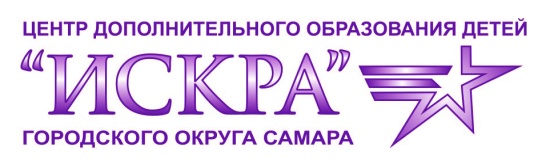 Самара, ул. Ново-Вокзальная, 203 «А»Директор – ПЛОТНИКОВА Татьяна ЮрьевнаТел. 953-38-28 / факс 953-30-70e-mail: cdod.samara@mail.ruWWW.cdodp.narod.ru